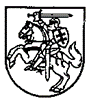 LIETUVOS TRANSPORTO SAUGOS ADMINISTRACIJOSDIREKTORIUSĮSAKYMASDĖL Lietuvos transporto saugos administracijos direktoriaus 2021 m. LIEPOS 21 d. įsakymo nr. 2be-197 „DĖL GREITAI GENDANČIŲ MAISTO PRODUKTŲ TARPTAUTINIAMS GABENIMAMS SAUSUMOS KELIAIS NAUDOJAMŲ SPECIALIŲJŲ TRANSPORTO PRIEMONIŲ (ATP) SERTIFIKAVIMO TVARKOS APRAŠO PATVIRTINIMO“ PAKEITIMO2021 m. lapkričio 23 d. Nr. 2BE-316Vilnius1.	P a k e i č i u Greitai gendančių maisto produktų tarptautiniams gabenimams sausumos keliais naudojamų specialiųjų transporto priemonių (ATP) sertifikavimo tvarkos aprašą, patvirtintą Lietuvos transporto saugos administracijos direktoriaus 2021 m. liepos 21 d. įsakymu Nr. 2BE-197 „Dėl Greitai gendančių maisto produktų tarptautiniams gabenimams sausumos keliais naudojamų specialiųjų transporto priemonių (ATP) sertifikavimo tvarkos aprašo patvirtinimo“:1.1. papildau nauju 10.2.7 papunkčiu ir jį išdėstau taip:„10.2.7. įrangos gamintojo įgalioto atstovo pažyma (3 priedas) prie teikiamų Aprašo 10.2.2–10.2.5 papunkčiuose nurodytų patikrinimo ataskaitų, jei į pagamintą specialiąją transporto priemonę buvo įmontuota atitinkama įranga, kurią įmontavo įrangos gamintojo įgaliotas atstovas“.1.2. papildau nauju 18.4 papunkčiu ir jį išdėstau taip:„18.4. arba teikiant prašymą pratęsti ATP sertifikatą pagal Aprašo 16.3 ar 16.4 papunkčius pateikiamas kitos šalies kompetentingos įstaigos išduotas ATP sertifikatas ir vietoj Aprašo 18.2 ar 18.3 papunkčiuose nurodytų ataskaitų gali būti pateikiama į specialiąją transporto priemonę įmontuotos šaldymo įrangos gamintojo įgalioto atstovo pažyma (3 priedas)“;1.3. pakeičiu 20 punktą ir jį išdėstau taip:„20. Administracijai pateikus Aprašo 18.2 papunktyje nurodytus dokumentus, ATP sertifikatas pratęsiamas iki bandymo stoties patikrinimo ataskaitos galiojimo pabaigos, tačiau ne ilgiau kaip šešeriems metams. Pateikus Aprašo 18.3 papunktyje nurodytus dokumentus, ATP sertifikatas pratęsiamas iki tikrinimo įmonės ataskaitos galiojimo pabaigos, tačiau ne ilgiau kaip trejiems metams. Pateikus Aprašo 18.4 papunktyje nurodytus dokumentus, ATP sertifikatas pratęsiamas iki galiojančio ATP sertifikato galiojimo termino pabaigos, tačiau ne ilgiau kaip šešeriems metams.“;1.4. papildau nauju 32.4 papunkčiu ir jį išdėstau taip:„32.4. įrangos gamintojo įgalioto atstovo pažymą (3 priedas), jei į pagamintą specialiąją transporto priemonę buvo įmontuota atitinkama įranga, kurią įmontavo įrangos gamintojo įgaliotas atstovas“.1.5. pakeičiu 1 priedą ir jį išdėstau nauja redakcija (pridedama);1.6. papildau nauju 3 priedu (pridedama).2.	I n f o r m u o j u, kad šis įsakymas nustatyta tvarka skelbiamas Teisės aktų registre ir Lietuvos transporto saugos administracijos interneto svetainėje.Administracijos direktorius	Genius LukošiusGreitai gendančių maisto produktų tarptautiniams gabenimams sausumos keliais naudojamų specialiųjų transporto priemonių (ATP) sertifikavimo tvarkos aprašo 1 priedasGreitai gendančių maisto produktų tarptautiniams gabenimams sausumos keliais naudojamų specialiųjų transporto priemonių (ATP) sertifikavimo tvarkos aprašo 3 priedasLietuvos transporto saugos administracijaGauta20___ - ____ - ____ Nr. ___________________Lietuvos transporto saugos administracijaGauta20___ - ____ - ____ Nr. ___________________Lietuvos transporto saugos administracijaGauta20___ - ____ - ____ Nr. ___________________Lietuvos transporto saugos administracijaGauta20___ - ____ - ____ Nr. ___________________Lietuvos transporto saugos administracijaGauta20___ - ____ - ____ Nr. ___________________Lietuvos transporto saugos administracijaGauta20___ - ____ - ____ Nr. ___________________Lietuvos transporto saugos administracijaGauta20___ - ____ - ____ Nr. ___________________DĖMESIO, PRAŠOME PILDYTI DIDŽIOSIOMIS SPAUSDINTINĖMIS RAIDĖMIS!DĖMESIO, PRAŠOME PILDYTI DIDŽIOSIOMIS SPAUSDINTINĖMIS RAIDĖMIS!DĖMESIO, PRAŠOME PILDYTI DIDŽIOSIOMIS SPAUSDINTINĖMIS RAIDĖMIS!DĖMESIO, PRAŠOME PILDYTI DIDŽIOSIOMIS SPAUSDINTINĖMIS RAIDĖMIS!DĖMESIO, PRAŠOME PILDYTI DIDŽIOSIOMIS SPAUSDINTINĖMIS RAIDĖMIS!DĖMESIO, PRAŠOME PILDYTI DIDŽIOSIOMIS SPAUSDINTINĖMIS RAIDĖMIS!DĖMESIO, PRAŠOME PILDYTI DIDŽIOSIOMIS SPAUSDINTINĖMIS RAIDĖMIS!DĖMESIO, PRAŠOME PILDYTI DIDŽIOSIOMIS SPAUSDINTINĖMIS RAIDĖMIS!DĖMESIO, PRAŠOME PILDYTI DIDŽIOSIOMIS SPAUSDINTINĖMIS RAIDĖMIS!DĖMESIO, PRAŠOME PILDYTI DIDŽIOSIOMIS SPAUSDINTINĖMIS RAIDĖMIS!DĖMESIO, PRAŠOME PILDYTI DIDŽIOSIOMIS SPAUSDINTINĖMIS RAIDĖMIS!DĖMESIO, PRAŠOME PILDYTI DIDŽIOSIOMIS SPAUSDINTINĖMIS RAIDĖMIS!DĖMESIO, PRAŠOME PILDYTI DIDŽIOSIOMIS SPAUSDINTINĖMIS RAIDĖMIS!DĖMESIO, PRAŠOME PILDYTI DIDŽIOSIOMIS SPAUSDINTINĖMIS RAIDĖMIS!DĖMESIO, PRAŠOME PILDYTI DIDŽIOSIOMIS SPAUSDINTINĖMIS RAIDĖMIS!DĖMESIO, PRAŠOME PILDYTI DIDŽIOSIOMIS SPAUSDINTINĖMIS RAIDĖMIS!DĖMESIO, PRAŠOME PILDYTI DIDŽIOSIOMIS SPAUSDINTINĖMIS RAIDĖMIS!DĖMESIO, PRAŠOME PILDYTI DIDŽIOSIOMIS SPAUSDINTINĖMIS RAIDĖMIS!DĖMESIO, PRAŠOME PILDYTI DIDŽIOSIOMIS SPAUSDINTINĖMIS RAIDĖMIS!DĖMESIO, PRAŠOME PILDYTI DIDŽIOSIOMIS SPAUSDINTINĖMIS RAIDĖMIS!1. Juridinio / fizinio asmens pavadinimas (jei šalia esančiame lauke dedamas spaudas, pildyti nereikia)1. Juridinio / fizinio asmens pavadinimas (jei šalia esančiame lauke dedamas spaudas, pildyti nereikia)1. Juridinio / fizinio asmens pavadinimas (jei šalia esančiame lauke dedamas spaudas, pildyti nereikia)1. Juridinio / fizinio asmens pavadinimas (jei šalia esančiame lauke dedamas spaudas, pildyti nereikia)1. Juridinio / fizinio asmens pavadinimas (jei šalia esančiame lauke dedamas spaudas, pildyti nereikia)1. Juridinio / fizinio asmens pavadinimas (jei šalia esančiame lauke dedamas spaudas, pildyti nereikia)1. Juridinio / fizinio asmens pavadinimas (jei šalia esančiame lauke dedamas spaudas, pildyti nereikia)1. Juridinio / fizinio asmens pavadinimas (jei šalia esančiame lauke dedamas spaudas, pildyti nereikia)1. Juridinio / fizinio asmens pavadinimas (jei šalia esančiame lauke dedamas spaudas, pildyti nereikia)1. Juridinio / fizinio asmens pavadinimas (jei šalia esančiame lauke dedamas spaudas, pildyti nereikia)1. Juridinio / fizinio asmens pavadinimas (jei šalia esančiame lauke dedamas spaudas, pildyti nereikia)1. Juridinio / fizinio asmens pavadinimas (jei šalia esančiame lauke dedamas spaudas, pildyti nereikia)1. Juridinio / fizinio asmens pavadinimas (jei šalia esančiame lauke dedamas spaudas, pildyti nereikia)1. Juridinio / fizinio asmens pavadinimas (jei šalia esančiame lauke dedamas spaudas, pildyti nereikia)1. Juridinio / fizinio asmens pavadinimas (jei šalia esančiame lauke dedamas spaudas, pildyti nereikia)1. Juridinio / fizinio asmens pavadinimas (jei šalia esančiame lauke dedamas spaudas, pildyti nereikia)1. Juridinio / fizinio asmens pavadinimas (jei šalia esančiame lauke dedamas spaudas, pildyti nereikia)(Vieta spaudui su juridinio asmens pavadinimu)(Vieta spaudui su juridinio asmens pavadinimu)(Vieta spaudui su juridinio asmens pavadinimu)(Vieta spaudui su juridinio asmens pavadinimu)(Vieta spaudui su juridinio asmens pavadinimu)(Vieta spaudui su juridinio asmens pavadinimu)(Vieta spaudui su juridinio asmens pavadinimu)(Vieta spaudui su juridinio asmens pavadinimu)(Vieta spaudui su juridinio asmens pavadinimu)(Vieta spaudui su juridinio asmens pavadinimu)2. Juridinio / fizinio asmens kodas (jei šalia esančiame lauke dedamas spaudas, kuriame yra ir šis duomuo, 2. Juridinio / fizinio asmens kodas (jei šalia esančiame lauke dedamas spaudas, kuriame yra ir šis duomuo, 2. Juridinio / fizinio asmens kodas (jei šalia esančiame lauke dedamas spaudas, kuriame yra ir šis duomuo, 2. Juridinio / fizinio asmens kodas (jei šalia esančiame lauke dedamas spaudas, kuriame yra ir šis duomuo, 2. Juridinio / fizinio asmens kodas (jei šalia esančiame lauke dedamas spaudas, kuriame yra ir šis duomuo, 2. Juridinio / fizinio asmens kodas (jei šalia esančiame lauke dedamas spaudas, kuriame yra ir šis duomuo, 2. Juridinio / fizinio asmens kodas (jei šalia esančiame lauke dedamas spaudas, kuriame yra ir šis duomuo, 2. Juridinio / fizinio asmens kodas (jei šalia esančiame lauke dedamas spaudas, kuriame yra ir šis duomuo, 2. Juridinio / fizinio asmens kodas (jei šalia esančiame lauke dedamas spaudas, kuriame yra ir šis duomuo, 2. Juridinio / fizinio asmens kodas (jei šalia esančiame lauke dedamas spaudas, kuriame yra ir šis duomuo, 2. Juridinio / fizinio asmens kodas (jei šalia esančiame lauke dedamas spaudas, kuriame yra ir šis duomuo, 2. Juridinio / fizinio asmens kodas (jei šalia esančiame lauke dedamas spaudas, kuriame yra ir šis duomuo, 2. Juridinio / fizinio asmens kodas (jei šalia esančiame lauke dedamas spaudas, kuriame yra ir šis duomuo, 2. Juridinio / fizinio asmens kodas (jei šalia esančiame lauke dedamas spaudas, kuriame yra ir šis duomuo, 2. Juridinio / fizinio asmens kodas (jei šalia esančiame lauke dedamas spaudas, kuriame yra ir šis duomuo, 2. Juridinio / fizinio asmens kodas (jei šalia esančiame lauke dedamas spaudas, kuriame yra ir šis duomuo, 2. Juridinio / fizinio asmens kodas (jei šalia esančiame lauke dedamas spaudas, kuriame yra ir šis duomuo, (Vieta spaudui su juridinio asmens pavadinimu)(Vieta spaudui su juridinio asmens pavadinimu)pildyti nereikia)pildyti nereikia)pildyti nereikia)pildyti nereikia)pildyti nereikia)pildyti nereikia)pildyti nereikia)pildyti nereikia)pildyti nereikia)pildyti nereikia)pildyti nereikia)(Vieta spaudui su juridinio asmens pavadinimu)(Vieta spaudui su juridinio asmens pavadinimu)3. Telefonas3. Telefonas4. El. paštas4. El. paštas4. El. paštas4. El. paštas4. El. paštas4. El. paštas5. Lietuvos transporto saugos administracijaiPRAŠYMASIŠDUOTI / PRATĘSTI / ATNAUJINTI ATP SERTIFIKATĄ IR (AR) IŠDUOTI / PAKEISTI ATITIKTIES PATVIRTINIMĄ5. Lietuvos transporto saugos administracijaiPRAŠYMASIŠDUOTI / PRATĘSTI / ATNAUJINTI ATP SERTIFIKATĄ IR (AR) IŠDUOTI / PAKEISTI ATITIKTIES PATVIRTINIMĄ5. Lietuvos transporto saugos administracijaiPRAŠYMASIŠDUOTI / PRATĘSTI / ATNAUJINTI ATP SERTIFIKATĄ IR (AR) IŠDUOTI / PAKEISTI ATITIKTIES PATVIRTINIMĄ5. Lietuvos transporto saugos administracijaiPRAŠYMASIŠDUOTI / PRATĘSTI / ATNAUJINTI ATP SERTIFIKATĄ IR (AR) IŠDUOTI / PAKEISTI ATITIKTIES PATVIRTINIMĄ5. Lietuvos transporto saugos administracijaiPRAŠYMASIŠDUOTI / PRATĘSTI / ATNAUJINTI ATP SERTIFIKATĄ IR (AR) IŠDUOTI / PAKEISTI ATITIKTIES PATVIRTINIMĄ5. Lietuvos transporto saugos administracijaiPRAŠYMASIŠDUOTI / PRATĘSTI / ATNAUJINTI ATP SERTIFIKATĄ IR (AR) IŠDUOTI / PAKEISTI ATITIKTIES PATVIRTINIMĄ5. Lietuvos transporto saugos administracijaiPRAŠYMASIŠDUOTI / PRATĘSTI / ATNAUJINTI ATP SERTIFIKATĄ IR (AR) IŠDUOTI / PAKEISTI ATITIKTIES PATVIRTINIMĄ5. Lietuvos transporto saugos administracijaiPRAŠYMASIŠDUOTI / PRATĘSTI / ATNAUJINTI ATP SERTIFIKATĄ IR (AR) IŠDUOTI / PAKEISTI ATITIKTIES PATVIRTINIMĄ5. Lietuvos transporto saugos administracijaiPRAŠYMASIŠDUOTI / PRATĘSTI / ATNAUJINTI ATP SERTIFIKATĄ IR (AR) IŠDUOTI / PAKEISTI ATITIKTIES PATVIRTINIMĄ5. Lietuvos transporto saugos administracijaiPRAŠYMASIŠDUOTI / PRATĘSTI / ATNAUJINTI ATP SERTIFIKATĄ IR (AR) IŠDUOTI / PAKEISTI ATITIKTIES PATVIRTINIMĄ5. Lietuvos transporto saugos administracijaiPRAŠYMASIŠDUOTI / PRATĘSTI / ATNAUJINTI ATP SERTIFIKATĄ IR (AR) IŠDUOTI / PAKEISTI ATITIKTIES PATVIRTINIMĄ5. Lietuvos transporto saugos administracijaiPRAŠYMASIŠDUOTI / PRATĘSTI / ATNAUJINTI ATP SERTIFIKATĄ IR (AR) IŠDUOTI / PAKEISTI ATITIKTIES PATVIRTINIMĄ5. Lietuvos transporto saugos administracijaiPRAŠYMASIŠDUOTI / PRATĘSTI / ATNAUJINTI ATP SERTIFIKATĄ IR (AR) IŠDUOTI / PAKEISTI ATITIKTIES PATVIRTINIMĄ5. Lietuvos transporto saugos administracijaiPRAŠYMASIŠDUOTI / PRATĘSTI / ATNAUJINTI ATP SERTIFIKATĄ IR (AR) IŠDUOTI / PAKEISTI ATITIKTIES PATVIRTINIMĄ5. Lietuvos transporto saugos administracijaiPRAŠYMASIŠDUOTI / PRATĘSTI / ATNAUJINTI ATP SERTIFIKATĄ IR (AR) IŠDUOTI / PAKEISTI ATITIKTIES PATVIRTINIMĄ5. Lietuvos transporto saugos administracijaiPRAŠYMASIŠDUOTI / PRATĘSTI / ATNAUJINTI ATP SERTIFIKATĄ IR (AR) IŠDUOTI / PAKEISTI ATITIKTIES PATVIRTINIMĄ5. Lietuvos transporto saugos administracijaiPRAŠYMASIŠDUOTI / PRATĘSTI / ATNAUJINTI ATP SERTIFIKATĄ IR (AR) IŠDUOTI / PAKEISTI ATITIKTIES PATVIRTINIMĄ5. Lietuvos transporto saugos administracijaiPRAŠYMASIŠDUOTI / PRATĘSTI / ATNAUJINTI ATP SERTIFIKATĄ IR (AR) IŠDUOTI / PAKEISTI ATITIKTIES PATVIRTINIMĄ5. Lietuvos transporto saugos administracijaiPRAŠYMASIŠDUOTI / PRATĘSTI / ATNAUJINTI ATP SERTIFIKATĄ IR (AR) IŠDUOTI / PAKEISTI ATITIKTIES PATVIRTINIMĄ5. Lietuvos transporto saugos administracijaiPRAŠYMASIŠDUOTI / PRATĘSTI / ATNAUJINTI ATP SERTIFIKATĄ IR (AR) IŠDUOTI / PAKEISTI ATITIKTIES PATVIRTINIMĄ––__________________________________________(sudarymo vieta)__________________________________________(sudarymo vieta)__________________________________________(sudarymo vieta)__________________________________________(sudarymo vieta)__________________________________________(sudarymo vieta)__________________________________________(sudarymo vieta)__________________________________________(sudarymo vieta)__________________________________________(sudarymo vieta)__________________________________________(sudarymo vieta)__________________________________________(sudarymo vieta)__________________________________________(sudarymo vieta)__________________________________________(sudarymo vieta)__________________________________________(sudarymo vieta)__________________________________________(sudarymo vieta)__________________________________________(sudarymo vieta)__________________________________________(sudarymo vieta)__________________________________________(sudarymo vieta)__________________________________________(sudarymo vieta)__________________________________________(sudarymo vieta)__________________________________________(sudarymo vieta)Prašau išduoti [][], pratęsti , atnaujinti [] ATP sertifikatą (pažymėti „X“)Išduoti , pakeisti   atitikties patvirtinimą įvairiatemperatūrei specialiajai transporto priemonei pagal Susitarimo 1 priedo 2 papildymo 7.3.6 papunktį:izoliuotos [], šaldytuvo [], refrižeratoriaus [], apšildomos [], refrižeratoriaus ir apšildomos[],  įvairiatemperatūrės [] transporto priemonės su skiriamuoju ženklu [_______], valstybinis numeris (jeigu nėra, kėbulo numeris) [___________] (jei paslauga reikalinga daugiau kaip vienai transporto priemonei, transporto priemonių ir jų valstybinių numerių (jeigu nėra, kėbulo numerių) sąrašas gali būti pateikiamas kaip pridedamas dokumentas).Lietuvoje registruotos bandymo stoties ar tikrinimo įmonės, išdavusios patikrinimo ataskaitą, pavadinimas:____________________(nurodoma, kai pageidaujama, kad Administracija gautų patikrinimo ataskaitą pati).Prašau išduoti [][], pratęsti , atnaujinti [] ATP sertifikatą (pažymėti „X“)Išduoti , pakeisti   atitikties patvirtinimą įvairiatemperatūrei specialiajai transporto priemonei pagal Susitarimo 1 priedo 2 papildymo 7.3.6 papunktį:izoliuotos [], šaldytuvo [], refrižeratoriaus [], apšildomos [], refrižeratoriaus ir apšildomos[],  įvairiatemperatūrės [] transporto priemonės su skiriamuoju ženklu [_______], valstybinis numeris (jeigu nėra, kėbulo numeris) [___________] (jei paslauga reikalinga daugiau kaip vienai transporto priemonei, transporto priemonių ir jų valstybinių numerių (jeigu nėra, kėbulo numerių) sąrašas gali būti pateikiamas kaip pridedamas dokumentas).Lietuvoje registruotos bandymo stoties ar tikrinimo įmonės, išdavusios patikrinimo ataskaitą, pavadinimas:____________________(nurodoma, kai pageidaujama, kad Administracija gautų patikrinimo ataskaitą pati).Prašau išduoti [][], pratęsti , atnaujinti [] ATP sertifikatą (pažymėti „X“)Išduoti , pakeisti   atitikties patvirtinimą įvairiatemperatūrei specialiajai transporto priemonei pagal Susitarimo 1 priedo 2 papildymo 7.3.6 papunktį:izoliuotos [], šaldytuvo [], refrižeratoriaus [], apšildomos [], refrižeratoriaus ir apšildomos[],  įvairiatemperatūrės [] transporto priemonės su skiriamuoju ženklu [_______], valstybinis numeris (jeigu nėra, kėbulo numeris) [___________] (jei paslauga reikalinga daugiau kaip vienai transporto priemonei, transporto priemonių ir jų valstybinių numerių (jeigu nėra, kėbulo numerių) sąrašas gali būti pateikiamas kaip pridedamas dokumentas).Lietuvoje registruotos bandymo stoties ar tikrinimo įmonės, išdavusios patikrinimo ataskaitą, pavadinimas:____________________(nurodoma, kai pageidaujama, kad Administracija gautų patikrinimo ataskaitą pati).Prašau išduoti [][], pratęsti , atnaujinti [] ATP sertifikatą (pažymėti „X“)Išduoti , pakeisti   atitikties patvirtinimą įvairiatemperatūrei specialiajai transporto priemonei pagal Susitarimo 1 priedo 2 papildymo 7.3.6 papunktį:izoliuotos [], šaldytuvo [], refrižeratoriaus [], apšildomos [], refrižeratoriaus ir apšildomos[],  įvairiatemperatūrės [] transporto priemonės su skiriamuoju ženklu [_______], valstybinis numeris (jeigu nėra, kėbulo numeris) [___________] (jei paslauga reikalinga daugiau kaip vienai transporto priemonei, transporto priemonių ir jų valstybinių numerių (jeigu nėra, kėbulo numerių) sąrašas gali būti pateikiamas kaip pridedamas dokumentas).Lietuvoje registruotos bandymo stoties ar tikrinimo įmonės, išdavusios patikrinimo ataskaitą, pavadinimas:____________________(nurodoma, kai pageidaujama, kad Administracija gautų patikrinimo ataskaitą pati).Prašau išduoti [][], pratęsti , atnaujinti [] ATP sertifikatą (pažymėti „X“)Išduoti , pakeisti   atitikties patvirtinimą įvairiatemperatūrei specialiajai transporto priemonei pagal Susitarimo 1 priedo 2 papildymo 7.3.6 papunktį:izoliuotos [], šaldytuvo [], refrižeratoriaus [], apšildomos [], refrižeratoriaus ir apšildomos[],  įvairiatemperatūrės [] transporto priemonės su skiriamuoju ženklu [_______], valstybinis numeris (jeigu nėra, kėbulo numeris) [___________] (jei paslauga reikalinga daugiau kaip vienai transporto priemonei, transporto priemonių ir jų valstybinių numerių (jeigu nėra, kėbulo numerių) sąrašas gali būti pateikiamas kaip pridedamas dokumentas).Lietuvoje registruotos bandymo stoties ar tikrinimo įmonės, išdavusios patikrinimo ataskaitą, pavadinimas:____________________(nurodoma, kai pageidaujama, kad Administracija gautų patikrinimo ataskaitą pati).Prašau išduoti [][], pratęsti , atnaujinti [] ATP sertifikatą (pažymėti „X“)Išduoti , pakeisti   atitikties patvirtinimą įvairiatemperatūrei specialiajai transporto priemonei pagal Susitarimo 1 priedo 2 papildymo 7.3.6 papunktį:izoliuotos [], šaldytuvo [], refrižeratoriaus [], apšildomos [], refrižeratoriaus ir apšildomos[],  įvairiatemperatūrės [] transporto priemonės su skiriamuoju ženklu [_______], valstybinis numeris (jeigu nėra, kėbulo numeris) [___________] (jei paslauga reikalinga daugiau kaip vienai transporto priemonei, transporto priemonių ir jų valstybinių numerių (jeigu nėra, kėbulo numerių) sąrašas gali būti pateikiamas kaip pridedamas dokumentas).Lietuvoje registruotos bandymo stoties ar tikrinimo įmonės, išdavusios patikrinimo ataskaitą, pavadinimas:____________________(nurodoma, kai pageidaujama, kad Administracija gautų patikrinimo ataskaitą pati).Prašau išduoti [][], pratęsti , atnaujinti [] ATP sertifikatą (pažymėti „X“)Išduoti , pakeisti   atitikties patvirtinimą įvairiatemperatūrei specialiajai transporto priemonei pagal Susitarimo 1 priedo 2 papildymo 7.3.6 papunktį:izoliuotos [], šaldytuvo [], refrižeratoriaus [], apšildomos [], refrižeratoriaus ir apšildomos[],  įvairiatemperatūrės [] transporto priemonės su skiriamuoju ženklu [_______], valstybinis numeris (jeigu nėra, kėbulo numeris) [___________] (jei paslauga reikalinga daugiau kaip vienai transporto priemonei, transporto priemonių ir jų valstybinių numerių (jeigu nėra, kėbulo numerių) sąrašas gali būti pateikiamas kaip pridedamas dokumentas).Lietuvoje registruotos bandymo stoties ar tikrinimo įmonės, išdavusios patikrinimo ataskaitą, pavadinimas:____________________(nurodoma, kai pageidaujama, kad Administracija gautų patikrinimo ataskaitą pati).Prašau išduoti [][], pratęsti , atnaujinti [] ATP sertifikatą (pažymėti „X“)Išduoti , pakeisti   atitikties patvirtinimą įvairiatemperatūrei specialiajai transporto priemonei pagal Susitarimo 1 priedo 2 papildymo 7.3.6 papunktį:izoliuotos [], šaldytuvo [], refrižeratoriaus [], apšildomos [], refrižeratoriaus ir apšildomos[],  įvairiatemperatūrės [] transporto priemonės su skiriamuoju ženklu [_______], valstybinis numeris (jeigu nėra, kėbulo numeris) [___________] (jei paslauga reikalinga daugiau kaip vienai transporto priemonei, transporto priemonių ir jų valstybinių numerių (jeigu nėra, kėbulo numerių) sąrašas gali būti pateikiamas kaip pridedamas dokumentas).Lietuvoje registruotos bandymo stoties ar tikrinimo įmonės, išdavusios patikrinimo ataskaitą, pavadinimas:____________________(nurodoma, kai pageidaujama, kad Administracija gautų patikrinimo ataskaitą pati).Prašau išduoti [][], pratęsti , atnaujinti [] ATP sertifikatą (pažymėti „X“)Išduoti , pakeisti   atitikties patvirtinimą įvairiatemperatūrei specialiajai transporto priemonei pagal Susitarimo 1 priedo 2 papildymo 7.3.6 papunktį:izoliuotos [], šaldytuvo [], refrižeratoriaus [], apšildomos [], refrižeratoriaus ir apšildomos[],  įvairiatemperatūrės [] transporto priemonės su skiriamuoju ženklu [_______], valstybinis numeris (jeigu nėra, kėbulo numeris) [___________] (jei paslauga reikalinga daugiau kaip vienai transporto priemonei, transporto priemonių ir jų valstybinių numerių (jeigu nėra, kėbulo numerių) sąrašas gali būti pateikiamas kaip pridedamas dokumentas).Lietuvoje registruotos bandymo stoties ar tikrinimo įmonės, išdavusios patikrinimo ataskaitą, pavadinimas:____________________(nurodoma, kai pageidaujama, kad Administracija gautų patikrinimo ataskaitą pati).Prašau išduoti [][], pratęsti , atnaujinti [] ATP sertifikatą (pažymėti „X“)Išduoti , pakeisti   atitikties patvirtinimą įvairiatemperatūrei specialiajai transporto priemonei pagal Susitarimo 1 priedo 2 papildymo 7.3.6 papunktį:izoliuotos [], šaldytuvo [], refrižeratoriaus [], apšildomos [], refrižeratoriaus ir apšildomos[],  įvairiatemperatūrės [] transporto priemonės su skiriamuoju ženklu [_______], valstybinis numeris (jeigu nėra, kėbulo numeris) [___________] (jei paslauga reikalinga daugiau kaip vienai transporto priemonei, transporto priemonių ir jų valstybinių numerių (jeigu nėra, kėbulo numerių) sąrašas gali būti pateikiamas kaip pridedamas dokumentas).Lietuvoje registruotos bandymo stoties ar tikrinimo įmonės, išdavusios patikrinimo ataskaitą, pavadinimas:____________________(nurodoma, kai pageidaujama, kad Administracija gautų patikrinimo ataskaitą pati).Prašau išduoti [][], pratęsti , atnaujinti [] ATP sertifikatą (pažymėti „X“)Išduoti , pakeisti   atitikties patvirtinimą įvairiatemperatūrei specialiajai transporto priemonei pagal Susitarimo 1 priedo 2 papildymo 7.3.6 papunktį:izoliuotos [], šaldytuvo [], refrižeratoriaus [], apšildomos [], refrižeratoriaus ir apšildomos[],  įvairiatemperatūrės [] transporto priemonės su skiriamuoju ženklu [_______], valstybinis numeris (jeigu nėra, kėbulo numeris) [___________] (jei paslauga reikalinga daugiau kaip vienai transporto priemonei, transporto priemonių ir jų valstybinių numerių (jeigu nėra, kėbulo numerių) sąrašas gali būti pateikiamas kaip pridedamas dokumentas).Lietuvoje registruotos bandymo stoties ar tikrinimo įmonės, išdavusios patikrinimo ataskaitą, pavadinimas:____________________(nurodoma, kai pageidaujama, kad Administracija gautų patikrinimo ataskaitą pati).Prašau išduoti [][], pratęsti , atnaujinti [] ATP sertifikatą (pažymėti „X“)Išduoti , pakeisti   atitikties patvirtinimą įvairiatemperatūrei specialiajai transporto priemonei pagal Susitarimo 1 priedo 2 papildymo 7.3.6 papunktį:izoliuotos [], šaldytuvo [], refrižeratoriaus [], apšildomos [], refrižeratoriaus ir apšildomos[],  įvairiatemperatūrės [] transporto priemonės su skiriamuoju ženklu [_______], valstybinis numeris (jeigu nėra, kėbulo numeris) [___________] (jei paslauga reikalinga daugiau kaip vienai transporto priemonei, transporto priemonių ir jų valstybinių numerių (jeigu nėra, kėbulo numerių) sąrašas gali būti pateikiamas kaip pridedamas dokumentas).Lietuvoje registruotos bandymo stoties ar tikrinimo įmonės, išdavusios patikrinimo ataskaitą, pavadinimas:____________________(nurodoma, kai pageidaujama, kad Administracija gautų patikrinimo ataskaitą pati).Prašau išduoti [][], pratęsti , atnaujinti [] ATP sertifikatą (pažymėti „X“)Išduoti , pakeisti   atitikties patvirtinimą įvairiatemperatūrei specialiajai transporto priemonei pagal Susitarimo 1 priedo 2 papildymo 7.3.6 papunktį:izoliuotos [], šaldytuvo [], refrižeratoriaus [], apšildomos [], refrižeratoriaus ir apšildomos[],  įvairiatemperatūrės [] transporto priemonės su skiriamuoju ženklu [_______], valstybinis numeris (jeigu nėra, kėbulo numeris) [___________] (jei paslauga reikalinga daugiau kaip vienai transporto priemonei, transporto priemonių ir jų valstybinių numerių (jeigu nėra, kėbulo numerių) sąrašas gali būti pateikiamas kaip pridedamas dokumentas).Lietuvoje registruotos bandymo stoties ar tikrinimo įmonės, išdavusios patikrinimo ataskaitą, pavadinimas:____________________(nurodoma, kai pageidaujama, kad Administracija gautų patikrinimo ataskaitą pati).Prašau išduoti [][], pratęsti , atnaujinti [] ATP sertifikatą (pažymėti „X“)Išduoti , pakeisti   atitikties patvirtinimą įvairiatemperatūrei specialiajai transporto priemonei pagal Susitarimo 1 priedo 2 papildymo 7.3.6 papunktį:izoliuotos [], šaldytuvo [], refrižeratoriaus [], apšildomos [], refrižeratoriaus ir apšildomos[],  įvairiatemperatūrės [] transporto priemonės su skiriamuoju ženklu [_______], valstybinis numeris (jeigu nėra, kėbulo numeris) [___________] (jei paslauga reikalinga daugiau kaip vienai transporto priemonei, transporto priemonių ir jų valstybinių numerių (jeigu nėra, kėbulo numerių) sąrašas gali būti pateikiamas kaip pridedamas dokumentas).Lietuvoje registruotos bandymo stoties ar tikrinimo įmonės, išdavusios patikrinimo ataskaitą, pavadinimas:____________________(nurodoma, kai pageidaujama, kad Administracija gautų patikrinimo ataskaitą pati).Prašau išduoti [][], pratęsti , atnaujinti [] ATP sertifikatą (pažymėti „X“)Išduoti , pakeisti   atitikties patvirtinimą įvairiatemperatūrei specialiajai transporto priemonei pagal Susitarimo 1 priedo 2 papildymo 7.3.6 papunktį:izoliuotos [], šaldytuvo [], refrižeratoriaus [], apšildomos [], refrižeratoriaus ir apšildomos[],  įvairiatemperatūrės [] transporto priemonės su skiriamuoju ženklu [_______], valstybinis numeris (jeigu nėra, kėbulo numeris) [___________] (jei paslauga reikalinga daugiau kaip vienai transporto priemonei, transporto priemonių ir jų valstybinių numerių (jeigu nėra, kėbulo numerių) sąrašas gali būti pateikiamas kaip pridedamas dokumentas).Lietuvoje registruotos bandymo stoties ar tikrinimo įmonės, išdavusios patikrinimo ataskaitą, pavadinimas:____________________(nurodoma, kai pageidaujama, kad Administracija gautų patikrinimo ataskaitą pati).Prašau išduoti [][], pratęsti , atnaujinti [] ATP sertifikatą (pažymėti „X“)Išduoti , pakeisti   atitikties patvirtinimą įvairiatemperatūrei specialiajai transporto priemonei pagal Susitarimo 1 priedo 2 papildymo 7.3.6 papunktį:izoliuotos [], šaldytuvo [], refrižeratoriaus [], apšildomos [], refrižeratoriaus ir apšildomos[],  įvairiatemperatūrės [] transporto priemonės su skiriamuoju ženklu [_______], valstybinis numeris (jeigu nėra, kėbulo numeris) [___________] (jei paslauga reikalinga daugiau kaip vienai transporto priemonei, transporto priemonių ir jų valstybinių numerių (jeigu nėra, kėbulo numerių) sąrašas gali būti pateikiamas kaip pridedamas dokumentas).Lietuvoje registruotos bandymo stoties ar tikrinimo įmonės, išdavusios patikrinimo ataskaitą, pavadinimas:____________________(nurodoma, kai pageidaujama, kad Administracija gautų patikrinimo ataskaitą pati).Prašau išduoti [][], pratęsti , atnaujinti [] ATP sertifikatą (pažymėti „X“)Išduoti , pakeisti   atitikties patvirtinimą įvairiatemperatūrei specialiajai transporto priemonei pagal Susitarimo 1 priedo 2 papildymo 7.3.6 papunktį:izoliuotos [], šaldytuvo [], refrižeratoriaus [], apšildomos [], refrižeratoriaus ir apšildomos[],  įvairiatemperatūrės [] transporto priemonės su skiriamuoju ženklu [_______], valstybinis numeris (jeigu nėra, kėbulo numeris) [___________] (jei paslauga reikalinga daugiau kaip vienai transporto priemonei, transporto priemonių ir jų valstybinių numerių (jeigu nėra, kėbulo numerių) sąrašas gali būti pateikiamas kaip pridedamas dokumentas).Lietuvoje registruotos bandymo stoties ar tikrinimo įmonės, išdavusios patikrinimo ataskaitą, pavadinimas:____________________(nurodoma, kai pageidaujama, kad Administracija gautų patikrinimo ataskaitą pati).Prašau išduoti [][], pratęsti , atnaujinti [] ATP sertifikatą (pažymėti „X“)Išduoti , pakeisti   atitikties patvirtinimą įvairiatemperatūrei specialiajai transporto priemonei pagal Susitarimo 1 priedo 2 papildymo 7.3.6 papunktį:izoliuotos [], šaldytuvo [], refrižeratoriaus [], apšildomos [], refrižeratoriaus ir apšildomos[],  įvairiatemperatūrės [] transporto priemonės su skiriamuoju ženklu [_______], valstybinis numeris (jeigu nėra, kėbulo numeris) [___________] (jei paslauga reikalinga daugiau kaip vienai transporto priemonei, transporto priemonių ir jų valstybinių numerių (jeigu nėra, kėbulo numerių) sąrašas gali būti pateikiamas kaip pridedamas dokumentas).Lietuvoje registruotos bandymo stoties ar tikrinimo įmonės, išdavusios patikrinimo ataskaitą, pavadinimas:____________________(nurodoma, kai pageidaujama, kad Administracija gautų patikrinimo ataskaitą pati).Prašau išduoti [][], pratęsti , atnaujinti [] ATP sertifikatą (pažymėti „X“)Išduoti , pakeisti   atitikties patvirtinimą įvairiatemperatūrei specialiajai transporto priemonei pagal Susitarimo 1 priedo 2 papildymo 7.3.6 papunktį:izoliuotos [], šaldytuvo [], refrižeratoriaus [], apšildomos [], refrižeratoriaus ir apšildomos[],  įvairiatemperatūrės [] transporto priemonės su skiriamuoju ženklu [_______], valstybinis numeris (jeigu nėra, kėbulo numeris) [___________] (jei paslauga reikalinga daugiau kaip vienai transporto priemonei, transporto priemonių ir jų valstybinių numerių (jeigu nėra, kėbulo numerių) sąrašas gali būti pateikiamas kaip pridedamas dokumentas).Lietuvoje registruotos bandymo stoties ar tikrinimo įmonės, išdavusios patikrinimo ataskaitą, pavadinimas:____________________(nurodoma, kai pageidaujama, kad Administracija gautų patikrinimo ataskaitą pati).Prašau išduoti [][], pratęsti , atnaujinti [] ATP sertifikatą (pažymėti „X“)Išduoti , pakeisti   atitikties patvirtinimą įvairiatemperatūrei specialiajai transporto priemonei pagal Susitarimo 1 priedo 2 papildymo 7.3.6 papunktį:izoliuotos [], šaldytuvo [], refrižeratoriaus [], apšildomos [], refrižeratoriaus ir apšildomos[],  įvairiatemperatūrės [] transporto priemonės su skiriamuoju ženklu [_______], valstybinis numeris (jeigu nėra, kėbulo numeris) [___________] (jei paslauga reikalinga daugiau kaip vienai transporto priemonei, transporto priemonių ir jų valstybinių numerių (jeigu nėra, kėbulo numerių) sąrašas gali būti pateikiamas kaip pridedamas dokumentas).Lietuvoje registruotos bandymo stoties ar tikrinimo įmonės, išdavusios patikrinimo ataskaitą, pavadinimas:____________________(nurodoma, kai pageidaujama, kad Administracija gautų patikrinimo ataskaitą pati).6. SUTIKRINTI PATEIKTI DOKUMENTAI IR JŲ DUOMENYS6. SUTIKRINTI PATEIKTI DOKUMENTAI IR JŲ DUOMENYS6. SUTIKRINTI PATEIKTI DOKUMENTAI IR JŲ DUOMENYS6. SUTIKRINTI PATEIKTI DOKUMENTAI IR JŲ DUOMENYS6. SUTIKRINTI PATEIKTI DOKUMENTAI IR JŲ DUOMENYS6. SUTIKRINTI PATEIKTI DOKUMENTAI IR JŲ DUOMENYS6. SUTIKRINTI PATEIKTI DOKUMENTAI IR JŲ DUOMENYS6. SUTIKRINTI PATEIKTI DOKUMENTAI IR JŲ DUOMENYS6. SUTIKRINTI PATEIKTI DOKUMENTAI IR JŲ DUOMENYS6. SUTIKRINTI PATEIKTI DOKUMENTAI IR JŲ DUOMENYS6. SUTIKRINTI PATEIKTI DOKUMENTAI IR JŲ DUOMENYS6. SUTIKRINTI PATEIKTI DOKUMENTAI IR JŲ DUOMENYS6. SUTIKRINTI PATEIKTI DOKUMENTAI IR JŲ DUOMENYS6. SUTIKRINTI PATEIKTI DOKUMENTAI IR JŲ DUOMENYS6. SUTIKRINTI PATEIKTI DOKUMENTAI IR JŲ DUOMENYS6. SUTIKRINTI PATEIKTI DOKUMENTAI IR JŲ DUOMENYS6. SUTIKRINTI PATEIKTI DOKUMENTAI IR JŲ DUOMENYS6. SUTIKRINTI PATEIKTI DOKUMENTAI IR JŲ DUOMENYS6. SUTIKRINTI PATEIKTI DOKUMENTAI IR JŲ DUOMENYS6. SUTIKRINTI PATEIKTI DOKUMENTAI IR JŲ DUOMENYSPateikta sutikrinti (pažymėti „X“):1. Asmens tapatybės kortelė / LR pasas                   2. Leidimas gyventi LR                                            3. Vairuotojo pažymėjimas                                       4. Užsienio piliečio pasas / tapatybės kortelė           (atitikties patvirtinimo keitimo atveju)Pateikta sutikrinti (pažymėti „X“):1. Asmens tapatybės kortelė / LR pasas                   2. Leidimas gyventi LR                                            3. Vairuotojo pažymėjimas                                       4. Užsienio piliečio pasas / tapatybės kortelė           (atitikties patvirtinimo keitimo atveju)Pateikta sutikrinti (pažymėti „X“):1. Asmens tapatybės kortelė / LR pasas                   2. Leidimas gyventi LR                                            3. Vairuotojo pažymėjimas                                       4. Užsienio piliečio pasas / tapatybės kortelė           (atitikties patvirtinimo keitimo atveju)Pateikta sutikrinti (pažymėti „X“):1. Asmens tapatybės kortelė / LR pasas                   2. Leidimas gyventi LR                                            3. Vairuotojo pažymėjimas                                       4. Užsienio piliečio pasas / tapatybės kortelė           (atitikties patvirtinimo keitimo atveju)Pateikta sutikrinti (pažymėti „X“):1. Asmens tapatybės kortelė / LR pasas                   2. Leidimas gyventi LR                                            3. Vairuotojo pažymėjimas                                       4. Užsienio piliečio pasas / tapatybės kortelė           (atitikties patvirtinimo keitimo atveju)Pateikta sutikrinti (pažymėti „X“):1. Asmens tapatybės kortelė / LR pasas                   2. Leidimas gyventi LR                                            3. Vairuotojo pažymėjimas                                       4. Užsienio piliečio pasas / tapatybės kortelė           (atitikties patvirtinimo keitimo atveju)Pateikta sutikrinti (pažymėti „X“):1. Asmens tapatybės kortelė / LR pasas                   2. Leidimas gyventi LR                                            3. Vairuotojo pažymėjimas                                       4. Užsienio piliečio pasas / tapatybės kortelė           (atitikties patvirtinimo keitimo atveju)Pateikta sutikrinti (pažymėti „X“):1. Asmens tapatybės kortelė / LR pasas                   2. Leidimas gyventi LR                                            3. Vairuotojo pažymėjimas                                       4. Užsienio piliečio pasas / tapatybės kortelė           (atitikties patvirtinimo keitimo atveju)Pateikta sutikrinti (pažymėti „X“):1. Asmens tapatybės kortelė / LR pasas                   2. Leidimas gyventi LR                                            3. Vairuotojo pažymėjimas                                       4. Užsienio piliečio pasas / tapatybės kortelė           (atitikties patvirtinimo keitimo atveju)Pateikta sutikrinti (pažymėti „X“):1. Asmens tapatybės kortelė / LR pasas                   2. Leidimas gyventi LR                                            3. Vairuotojo pažymėjimas                                       4. Užsienio piliečio pasas / tapatybės kortelė           (atitikties patvirtinimo keitimo atveju)Pateikta sutikrinti (pažymėti „X“):1. Asmens tapatybės kortelė / LR pasas                   2. Leidimas gyventi LR                                            3. Vairuotojo pažymėjimas                                       4. Užsienio piliečio pasas / tapatybės kortelė           (atitikties patvirtinimo keitimo atveju)Pateikta sutikrinti (pažymėti „X“):1. Asmens tapatybės kortelė / LR pasas                   2. Leidimas gyventi LR                                            3. Vairuotojo pažymėjimas                                       4. Užsienio piliečio pasas / tapatybės kortelė           (atitikties patvirtinimo keitimo atveju)Pateikta sutikrinti (pažymėti „X“):1. Asmens tapatybės kortelė / LR pasas                   2. Leidimas gyventi LR                                            3. Vairuotojo pažymėjimas                                       4. Užsienio piliečio pasas / tapatybės kortelė           (atitikties patvirtinimo keitimo atveju)Pateikta sutikrinti (pažymėti „X“):1. Asmens tapatybės kortelė / LR pasas                   2. Leidimas gyventi LR                                            3. Vairuotojo pažymėjimas                                       4. Užsienio piliečio pasas / tapatybės kortelė           (atitikties patvirtinimo keitimo atveju)Pateikta sutikrinti (pažymėti „X“):1. Asmens tapatybės kortelė / LR pasas                   2. Leidimas gyventi LR                                            3. Vairuotojo pažymėjimas                                       4. Užsienio piliečio pasas / tapatybės kortelė           (atitikties patvirtinimo keitimo atveju)Pateikta sutikrinti (pažymėti „X“):1. Asmens tapatybės kortelė / LR pasas                   2. Leidimas gyventi LR                                            3. Vairuotojo pažymėjimas                                       4. Užsienio piliečio pasas / tapatybės kortelė           (atitikties patvirtinimo keitimo atveju)Pateikta sutikrinti (pažymėti „X“):1. Asmens tapatybės kortelė / LR pasas                   2. Leidimas gyventi LR                                            3. Vairuotojo pažymėjimas                                       4. Užsienio piliečio pasas / tapatybės kortelė           (atitikties patvirtinimo keitimo atveju)Pateikta sutikrinti (pažymėti „X“):1. Asmens tapatybės kortelė / LR pasas                   2. Leidimas gyventi LR                                            3. Vairuotojo pažymėjimas                                       4. Užsienio piliečio pasas / tapatybės kortelė           (atitikties patvirtinimo keitimo atveju)Pateikta sutikrinti (pažymėti „X“):1. Asmens tapatybės kortelė / LR pasas                   2. Leidimas gyventi LR                                            3. Vairuotojo pažymėjimas                                       4. Užsienio piliečio pasas / tapatybės kortelė           (atitikties patvirtinimo keitimo atveju)Pateikta sutikrinti (pažymėti „X“):1. Asmens tapatybės kortelė / LR pasas                   2. Leidimas gyventi LR                                            3. Vairuotojo pažymėjimas                                       4. Užsienio piliečio pasas / tapatybės kortelė           (atitikties patvirtinimo keitimo atveju)7. MOKĖJIMO DUOMENYS7. MOKĖJIMO DUOMENYS7. MOKĖJIMO DUOMENYS7. MOKĖJIMO DUOMENYS7. MOKĖJIMO DUOMENYS7. MOKĖJIMO DUOMENYS7. MOKĖJIMO DUOMENYS7. MOKĖJIMO DUOMENYS7. MOKĖJIMO DUOMENYS7. MOKĖJIMO DUOMENYS7. MOKĖJIMO DUOMENYS7. MOKĖJIMO DUOMENYS7. MOKĖJIMO DUOMENYS7. MOKĖJIMO DUOMENYS7. MOKĖJIMO DUOMENYS7. MOKĖJIMO DUOMENYS7. MOKĖJIMO DUOMENYS7. MOKĖJIMO DUOMENYS7. MOKĖJIMO DUOMENYS7. MOKĖJIMO DUOMENYS_	(mokėjimo data, dokumento Nr., mokėtojas, suma, mokėtojo (asmens / įmonės) kodas)_	_	_	(mokėjimo data, dokumento Nr., mokėtojas, suma, mokėtojo (asmens / įmonės) kodas)_	_	_	(mokėjimo data, dokumento Nr., mokėtojas, suma, mokėtojo (asmens / įmonės) kodas)_	_	_	(mokėjimo data, dokumento Nr., mokėtojas, suma, mokėtojo (asmens / įmonės) kodas)_	_	_	(mokėjimo data, dokumento Nr., mokėtojas, suma, mokėtojo (asmens / įmonės) kodas)_	_	_	(mokėjimo data, dokumento Nr., mokėtojas, suma, mokėtojo (asmens / įmonės) kodas)_	_	_	(mokėjimo data, dokumento Nr., mokėtojas, suma, mokėtojo (asmens / įmonės) kodas)_	_	_	(mokėjimo data, dokumento Nr., mokėtojas, suma, mokėtojo (asmens / įmonės) kodas)_	_	_	(mokėjimo data, dokumento Nr., mokėtojas, suma, mokėtojo (asmens / įmonės) kodas)_	_	_	(mokėjimo data, dokumento Nr., mokėtojas, suma, mokėtojo (asmens / įmonės) kodas)_	_	_	(mokėjimo data, dokumento Nr., mokėtojas, suma, mokėtojo (asmens / įmonės) kodas)_	_	_	(mokėjimo data, dokumento Nr., mokėtojas, suma, mokėtojo (asmens / įmonės) kodas)_	_	_	(mokėjimo data, dokumento Nr., mokėtojas, suma, mokėtojo (asmens / įmonės) kodas)_	_	_	(mokėjimo data, dokumento Nr., mokėtojas, suma, mokėtojo (asmens / įmonės) kodas)_	_	_	(mokėjimo data, dokumento Nr., mokėtojas, suma, mokėtojo (asmens / įmonės) kodas)_	_	_	(mokėjimo data, dokumento Nr., mokėtojas, suma, mokėtojo (asmens / įmonės) kodas)_	_	_	(mokėjimo data, dokumento Nr., mokėtojas, suma, mokėtojo (asmens / įmonės) kodas)_	_	_	(mokėjimo data, dokumento Nr., mokėtojas, suma, mokėtojo (asmens / įmonės) kodas)_	_	_	(mokėjimo data, dokumento Nr., mokėtojas, suma, mokėtojo (asmens / įmonės) kodas)_	_	_	(mokėjimo data, dokumento Nr., mokėtojas, suma, mokėtojo (asmens / įmonės) kodas)_	_	8. Prašau dokumentą (-us) atsiųsti paštu* (pažymėti „X“): juridinio / fizinio asmens adresu (šiuo atveju dokumentas išsiunčiamas pašto siunta per pasiuntinių paštą Juridinių asmenų / Gyventojų registre nurodytu adresu); pasirinktu pristatymo adresu (nurodyti pristatymo adresą): * Pareiškėjas pats apmoka siuntos pristatymo (įteikimo) išlaidas; pasiuntinių paštui neradus pareiškėjo nurodytu adresu ir grąžinus siuntą Administracijai, pareiškėjas, prieš atsiimdamas dokumentą, apmoka siuntos pristatymo (įteikimo) ir siuntos grąžinimo Administracijai išlaidas. juridinio / fizinio asmens adresu (šiuo atveju dokumentas išsiunčiamas pašto siunta per pasiuntinių paštą Juridinių asmenų / Gyventojų registre nurodytu adresu); pasirinktu pristatymo adresu (nurodyti pristatymo adresą): * Pareiškėjas pats apmoka siuntos pristatymo (įteikimo) išlaidas; pasiuntinių paštui neradus pareiškėjo nurodytu adresu ir grąžinus siuntą Administracijai, pareiškėjas, prieš atsiimdamas dokumentą, apmoka siuntos pristatymo (įteikimo) ir siuntos grąžinimo Administracijai išlaidas.9. PRIDEDAMA (pažymėti „X“):9. PRIDEDAMA (pažymėti „X“):9. PRIDEDAMA (pažymėti „X“):9. PRIDEDAMA (pažymėti „X“):9. PRIDEDAMA (pažymėti „X“):9. PRIDEDAMA (pažymėti „X“):9. PRIDEDAMA (pažymėti „X“):9. PRIDEDAMA (pažymėti „X“):9. PRIDEDAMA (pažymėti „X“):9. PRIDEDAMA (pažymėti „X“):9. PRIDEDAMA (pažymėti „X“):9. PRIDEDAMA (pažymėti „X“):9. PRIDEDAMA (pažymėti „X“):1.1.1.1.Susitarimo susitariančios šalies kompetentingos įstaigos išduotas galiojantis ATP sertifikatas; Susitarimo susitariančios šalies kompetentingos įstaigos išduotas galiojantis ATP sertifikatas; Susitarimo susitariančios šalies kompetentingos įstaigos išduotas galiojantis ATP sertifikatas; Susitarimo susitariančios šalies kompetentingos įstaigos išduotas galiojantis ATP sertifikatas; Susitarimo susitariančios šalies kompetentingos įstaigos išduotas galiojantis ATP sertifikatas; 2.2.2.2.Bandymo stoties išduotos galiojančios bandymo ataskaitos pavyzdžio Nr. ____; ____; ____;Bandymo stoties išduotos galiojančios bandymo ataskaitos pavyzdžio Nr. ____; ____; ____;Bandymo stoties išduotos galiojančios bandymo ataskaitos pavyzdžio Nr. ____; ____; ____;Bandymo stoties išduotos galiojančios bandymo ataskaitos pavyzdžio Nr. ____; ____; ____;Bandymo stoties išduotos galiojančios bandymo ataskaitos pavyzdžio Nr. ____; ____; ____;3.3.3.3.Tikrinimo įmonės galiojančios tikrinimo ataskaitos pavyzdžio Nr. ____; ____; ____;Tikrinimo įmonės galiojančios tikrinimo ataskaitos pavyzdžio Nr. ____; ____; ____;Tikrinimo įmonės galiojančios tikrinimo ataskaitos pavyzdžio Nr. ____; ____; ____;Tikrinimo įmonės galiojančios tikrinimo ataskaitos pavyzdžio Nr. ____; ____; ____;Tikrinimo įmonės galiojančios tikrinimo ataskaitos pavyzdžio Nr. ____; ____; ____;Tikrinimo įmonės galiojančios tikrinimo ataskaitos pavyzdžio Nr. ____; ____; ____;4.4.4.4.Gamintojo atitikties deklaracija;Gamintojo atitikties deklaracija;Gamintojo atitikties deklaracija;Gamintojo atitikties deklaracija;Gamintojo atitikties deklaracija;Gamintojo atitikties deklaracija;5.5.5.5.Šaldymo įrangos gamintojo įgalioto atstovo pažyma.Šaldymo įrangos gamintojo įgalioto atstovo pažyma.Šaldymo įrangos gamintojo įgalioto atstovo pažyma.Šaldymo įrangos gamintojo įgalioto atstovo pažyma.Šaldymo įrangos gamintojo įgalioto atstovo pažyma.Šaldymo įrangos gamintojo įgalioto atstovo pažyma.10. Patvirtinu, kad:- prašyme pateikta informacija teisinga ir išsami, o pateikti dokumentai galioja;- žinau, kad dėl bet kokių neteisingų duomenų mano prašymas nebus tenkinamas arba išduotas dokumentas bus panaikintas, o aš galiu būti patrauktas (-a) baudžiamojon atsakomybėn pagal Lietuvos Respublikos teisės aktus;10. Patvirtinu, kad:- prašyme pateikta informacija teisinga ir išsami, o pateikti dokumentai galioja;- žinau, kad dėl bet kokių neteisingų duomenų mano prašymas nebus tenkinamas arba išduotas dokumentas bus panaikintas, o aš galiu būti patrauktas (-a) baudžiamojon atsakomybėn pagal Lietuvos Respublikos teisės aktus;10. Patvirtinu, kad:- prašyme pateikta informacija teisinga ir išsami, o pateikti dokumentai galioja;- žinau, kad dėl bet kokių neteisingų duomenų mano prašymas nebus tenkinamas arba išduotas dokumentas bus panaikintas, o aš galiu būti patrauktas (-a) baudžiamojon atsakomybėn pagal Lietuvos Respublikos teisės aktus;10. Patvirtinu, kad:- prašyme pateikta informacija teisinga ir išsami, o pateikti dokumentai galioja;- žinau, kad dėl bet kokių neteisingų duomenų mano prašymas nebus tenkinamas arba išduotas dokumentas bus panaikintas, o aš galiu būti patrauktas (-a) baudžiamojon atsakomybėn pagal Lietuvos Respublikos teisės aktus;10. Patvirtinu, kad:- prašyme pateikta informacija teisinga ir išsami, o pateikti dokumentai galioja;- žinau, kad dėl bet kokių neteisingų duomenų mano prašymas nebus tenkinamas arba išduotas dokumentas bus panaikintas, o aš galiu būti patrauktas (-a) baudžiamojon atsakomybėn pagal Lietuvos Respublikos teisės aktus;10. Patvirtinu, kad:- prašyme pateikta informacija teisinga ir išsami, o pateikti dokumentai galioja;- žinau, kad dėl bet kokių neteisingų duomenų mano prašymas nebus tenkinamas arba išduotas dokumentas bus panaikintas, o aš galiu būti patrauktas (-a) baudžiamojon atsakomybėn pagal Lietuvos Respublikos teisės aktus;10. Patvirtinu, kad:- prašyme pateikta informacija teisinga ir išsami, o pateikti dokumentai galioja;- žinau, kad dėl bet kokių neteisingų duomenų mano prašymas nebus tenkinamas arba išduotas dokumentas bus panaikintas, o aš galiu būti patrauktas (-a) baudžiamojon atsakomybėn pagal Lietuvos Respublikos teisės aktus;10. Patvirtinu, kad:- prašyme pateikta informacija teisinga ir išsami, o pateikti dokumentai galioja;- žinau, kad dėl bet kokių neteisingų duomenų mano prašymas nebus tenkinamas arba išduotas dokumentas bus panaikintas, o aš galiu būti patrauktas (-a) baudžiamojon atsakomybėn pagal Lietuvos Respublikos teisės aktus;10. Patvirtinu, kad:- prašyme pateikta informacija teisinga ir išsami, o pateikti dokumentai galioja;- žinau, kad dėl bet kokių neteisingų duomenų mano prašymas nebus tenkinamas arba išduotas dokumentas bus panaikintas, o aš galiu būti patrauktas (-a) baudžiamojon atsakomybėn pagal Lietuvos Respublikos teisės aktus;10. Patvirtinu, kad:- prašyme pateikta informacija teisinga ir išsami, o pateikti dokumentai galioja;- žinau, kad dėl bet kokių neteisingų duomenų mano prašymas nebus tenkinamas arba išduotas dokumentas bus panaikintas, o aš galiu būti patrauktas (-a) baudžiamojon atsakomybėn pagal Lietuvos Respublikos teisės aktus;10. Patvirtinu, kad:- prašyme pateikta informacija teisinga ir išsami, o pateikti dokumentai galioja;- žinau, kad dėl bet kokių neteisingų duomenų mano prašymas nebus tenkinamas arba išduotas dokumentas bus panaikintas, o aš galiu būti patrauktas (-a) baudžiamojon atsakomybėn pagal Lietuvos Respublikos teisės aktus;10. Patvirtinu, kad:- prašyme pateikta informacija teisinga ir išsami, o pateikti dokumentai galioja;- žinau, kad dėl bet kokių neteisingų duomenų mano prašymas nebus tenkinamas arba išduotas dokumentas bus panaikintas, o aš galiu būti patrauktas (-a) baudžiamojon atsakomybėn pagal Lietuvos Respublikos teisės aktus;10. Patvirtinu, kad:- prašyme pateikta informacija teisinga ir išsami, o pateikti dokumentai galioja;- žinau, kad dėl bet kokių neteisingų duomenų mano prašymas nebus tenkinamas arba išduotas dokumentas bus panaikintas, o aš galiu būti patrauktas (-a) baudžiamojon atsakomybėn pagal Lietuvos Respublikos teisės aktus;_______________________	_____________	_________________(juridinio asmens vadovo ar	(pareiškėjo parašas)	 (vardas ir pavardė)jo įgalioto asmens pareigos)_______________________	_____________	_________________(juridinio asmens vadovo ar	(pareiškėjo parašas)	 (vardas ir pavardė)jo įgalioto asmens pareigos)_______________________	_____________	_________________(juridinio asmens vadovo ar	(pareiškėjo parašas)	 (vardas ir pavardė)jo įgalioto asmens pareigos)_______________________	_____________	_________________(juridinio asmens vadovo ar	(pareiškėjo parašas)	 (vardas ir pavardė)jo įgalioto asmens pareigos)_______________________	_____________	_________________(juridinio asmens vadovo ar	(pareiškėjo parašas)	 (vardas ir pavardė)jo įgalioto asmens pareigos)_______________________	_____________	_________________(juridinio asmens vadovo ar	(pareiškėjo parašas)	 (vardas ir pavardė)jo įgalioto asmens pareigos)_______________________	_____________	_________________(juridinio asmens vadovo ar	(pareiškėjo parašas)	 (vardas ir pavardė)jo įgalioto asmens pareigos)_______________________	_____________	_________________(juridinio asmens vadovo ar	(pareiškėjo parašas)	 (vardas ir pavardė)jo įgalioto asmens pareigos)_______________________	_____________	_________________(juridinio asmens vadovo ar	(pareiškėjo parašas)	 (vardas ir pavardė)jo įgalioto asmens pareigos)_______________________	_____________	_________________(juridinio asmens vadovo ar	(pareiškėjo parašas)	 (vardas ir pavardė)jo įgalioto asmens pareigos)_______________________	_____________	_________________(juridinio asmens vadovo ar	(pareiškėjo parašas)	 (vardas ir pavardė)jo įgalioto asmens pareigos)_______________________	_____________	_________________(juridinio asmens vadovo ar	(pareiškėjo parašas)	 (vardas ir pavardė)jo įgalioto asmens pareigos)_______________________	_____________	_________________(juridinio asmens vadovo ar	(pareiškėjo parašas)	 (vardas ir pavardė)jo įgalioto asmens pareigos)TARNYBINĖS ŽYMOSTARNYBINĖS ŽYMOSTARNYBINĖS ŽYMOSTARNYBINĖS ŽYMOSTARNYBINĖS ŽYMOSTARNYBINĖS ŽYMOSTARNYBINĖS ŽYMOSTARNYBINĖS ŽYMOSTARNYBINĖS ŽYMOSTARNYBINĖS ŽYMOSTARNYBINĖS ŽYMOSTARNYBINĖS ŽYMOSTARNYBINĖS ŽYMOS11. Prašymą priėmė, dokumentus ir asmens tapatybę sutikrino11. Prašymą priėmė, dokumentus ir asmens tapatybę sutikrino11. Prašymą priėmė, dokumentus ir asmens tapatybę sutikrino11. Prašymą priėmė, dokumentus ir asmens tapatybę sutikrino11. Prašymą priėmė, dokumentus ir asmens tapatybę sutikrino11. Prašymą priėmė, dokumentus ir asmens tapatybę sutikrino11. Prašymą priėmė, dokumentus ir asmens tapatybę sutikrino11. Prašymą priėmė, dokumentus ir asmens tapatybę sutikrino11. Prašymą priėmė, dokumentus ir asmens tapatybę sutikrino11. Prašymą priėmė, dokumentus ir asmens tapatybę sutikrino11. Prašymą priėmė, dokumentus ir asmens tapatybę sutikrino11. Prašymą priėmė, dokumentus ir asmens tapatybę sutikrino_	(pareigos, parašas, vardas, pavardė)_	(pareigos, parašas, vardas, pavardė)_	(pareigos, parašas, vardas, pavardė)_	(pareigos, parašas, vardas, pavardė)_	(pareigos, parašas, vardas, pavardė)_	(pareigos, parašas, vardas, pavardė)_	(pareigos, parašas, vardas, pavardė)_	(pareigos, parašas, vardas, pavardė)_	(pareigos, parašas, vardas, pavardė)IŠDUOTO DOKUMENTO (-Ų) DUOMENYSIŠDUOTO DOKUMENTO (-Ų) DUOMENYSIŠDUOTO DOKUMENTO (-Ų) DUOMENYSIŠDUOTO DOKUMENTO (-Ų) DUOMENYSIŠDUOTO DOKUMENTO (-Ų) DUOMENYSIŠDUOTO DOKUMENTO (-Ų) DUOMENYSIŠDUOTO DOKUMENTO (-Ų) DUOMENYSIŠDUOTO DOKUMENTO (-Ų) DUOMENYSIŠDUOTO DOKUMENTO (-Ų) DUOMENYSIŠDUOTO DOKUMENTO (-Ų) DUOMENYSIŠDUOTO DOKUMENTO (-Ų) DUOMENYSIŠDUOTO DOKUMENTO (-Ų) DUOMENYSIŠDUOTO DOKUMENTO (-Ų) DUOMENYSIŠDUOTO DOKUMENTO (-Ų) DUOMENYSIŠDUOTO DOKUMENTO (-Ų) DUOMENYSIŠDUOTO DOKUMENTO (-Ų) DUOMENYSIŠDUOTO DOKUMENTO (-Ų) DUOMENYSIŠDUOTO DOKUMENTO (-Ų) DUOMENYSIŠDUOTO DOKUMENTO (-Ų) DUOMENYSIŠDUOTO DOKUMENTO (-Ų) DUOMENYSIŠDUOTO DOKUMENTO (-Ų) DUOMENYSIŠDUOTO DOKUMENTO (-Ų) DUOMENYSIŠDUOTO DOKUMENTO (-Ų) DUOMENYSIŠDUOTO DOKUMENTO (-Ų) DUOMENYSIŠDUOTO DOKUMENTO (-Ų) DUOMENYSIŠDUOTO DOKUMENTO (-Ų) DUOMENYSIŠDUOTO DOKUMENTO (-Ų) DUOMENYSIŠDUOTO DOKUMENTO (-Ų) DUOMENYSIŠDUOTO DOKUMENTO (-Ų) DUOMENYSIŠDUOTO DOKUMENTO (-Ų) DUOMENYS12. Dokumentų skaičius12. Dokumentų skaičius13. Atsiėmimo data13. Atsiėmimo data13. Atsiėmimo data13. Atsiėmimo data13. Atsiėmimo data13. Atsiėmimo data13. Atsiėmimo data13. Atsiėmimo data---14. Dokumentą (-us) išdavė_	(pareigos, parašas, vardas ir pavardė)14. Dokumentą (-us) išdavė_	(pareigos, parašas, vardas ir pavardė)14. Dokumentą (-us) išdavė_	(pareigos, parašas, vardas ir pavardė)14. Dokumentą (-us) išdavė_	(pareigos, parašas, vardas ir pavardė)14. Dokumentą (-us) išdavė_	(pareigos, parašas, vardas ir pavardė)14. Dokumentą (-us) išdavė_	(pareigos, parašas, vardas ir pavardė)15. Dokumentą (-us) atsiėmė_	(parašas, vardas ir pavardė)15. Dokumentą (-us) atsiėmė_	(parašas, vardas ir pavardė)15. Dokumentą (-us) atsiėmė_	(parašas, vardas ir pavardė)15. Dokumentą (-us) atsiėmė_	(parašas, vardas ir pavardė)15. Dokumentą (-us) atsiėmė_	(parašas, vardas ir pavardė)15. Dokumentą (-us) atsiėmė_	(parašas, vardas ir pavardė)15. Dokumentą (-us) atsiėmė_	(parašas, vardas ir pavardė)15. Dokumentą (-us) atsiėmė_	(parašas, vardas ir pavardė)15. Dokumentą (-us) atsiėmė_	(parašas, vardas ir pavardė)15. Dokumentą (-us) atsiėmė_	(parašas, vardas ir pavardė)15. Dokumentą (-us) atsiėmė_	(parašas, vardas ir pavardė)15. Dokumentą (-us) atsiėmė_	(parašas, vardas ir pavardė)15. Dokumentą (-us) atsiėmė_	(parašas, vardas ir pavardė)15. Dokumentą (-us) atsiėmė_	(parašas, vardas ir pavardė)15. Dokumentą (-us) atsiėmė_	(parašas, vardas ir pavardė)15. Dokumentą (-us) atsiėmė_	(parašas, vardas ir pavardė)15. Dokumentą (-us) atsiėmė_	(parašas, vardas ir pavardė)15. Dokumentą (-us) atsiėmė_	(parašas, vardas ir pavardė)15. Dokumentą (-us) atsiėmė_	(parašas, vardas ir pavardė)15. Dokumentą (-us) atsiėmė_	(parašas, vardas ir pavardė)15. Dokumentą (-us) atsiėmė_	(parašas, vardas ir pavardė)16. Dokumentas (-ai) išsiųstas (-i) paštu16. Dokumentas (-ai) išsiųstas (-i) paštu16. Dokumentas (-ai) išsiųstas (-i) paštu16. Dokumentas (-ai) išsiųstas (-i) paštu----Lietuvos transporto saugos administracija GautaLietuvos transporto saugos administracija GautaLietuvos transporto saugos administracija GautaLietuvos transporto saugos administracija GautaLietuvos transporto saugos administracija GautaLietuvos transporto saugos administracija Gauta20___ - ____ - ____ Nr. ___________________20___ - ____ - ____ Nr. ___________________20___ - ____ - ____ Nr. ___________________20___ - ____ - ____ Nr. ___________________20___ - ____ - ____ Nr. ___________________20___ - ____ - ____ Nr. ___________________1. Juridinio asmens pavadinimas arba fizinio asmens vardas (-ai) ir pavardė (-ės)     2.1. Juridinio asmens pavadinimas arba fizinio asmens vardas (-ai) ir pavardė (-ės)     2.1. Juridinio asmens pavadinimas arba fizinio asmens vardas (-ai) ir pavardė (-ės)     2.1. Juridinio asmens pavadinimas arba fizinio asmens vardas (-ai) ir pavardė (-ės)     2.1. Juridinio asmens pavadinimas arba fizinio asmens vardas (-ai) ir pavardė (-ės)     2.1. Juridinio asmens pavadinimas arba fizinio asmens vardas (-ai) ir pavardė (-ės)     2.1. Juridinio asmens pavadinimas arba fizinio asmens vardas (-ai) ir pavardė (-ės)     2.1. Juridinio asmens pavadinimas arba fizinio asmens vardas (-ai) ir pavardė (-ės)     2.1. Juridinio asmens pavadinimas arba fizinio asmens vardas (-ai) ir pavardė (-ės)     2.1. Juridinio asmens pavadinimas arba fizinio asmens vardas (-ai) ir pavardė (-ės)     2.1. Juridinio asmens pavadinimas arba fizinio asmens vardas (-ai) ir pavardė (-ės)     2.1. Juridinio asmens pavadinimas arba fizinio asmens vardas (-ai) ir pavardė (-ės)     2.1. Juridinio asmens pavadinimas arba fizinio asmens vardas (-ai) ir pavardė (-ės)     2.1. Juridinio asmens pavadinimas arba fizinio asmens vardas (-ai) ir pavardė (-ės)     2.1. Juridinio asmens pavadinimas arba fizinio asmens vardas (-ai) ir pavardė (-ės)     2.1. Juridinio asmens pavadinimas arba fizinio asmens vardas (-ai) ir pavardė (-ės)     2.1. Juridinio asmens pavadinimas arba fizinio asmens vardas (-ai) ir pavardė (-ės)     2.1. Juridinio asmens pavadinimas arba fizinio asmens vardas (-ai) ir pavardė (-ės)     2.1. Juridinio asmens pavadinimas arba fizinio asmens vardas (-ai) ir pavardė (-ės)     2.1. Juridinio asmens pavadinimas arba fizinio asmens vardas (-ai) ir pavardė (-ės)     2.1. Juridinio asmens pavadinimas arba fizinio asmens vardas (-ai) ir pavardė (-ės)     2.1. Juridinio asmens pavadinimas arba fizinio asmens vardas (-ai) ir pavardė (-ės)     2.1. Juridinio asmens pavadinimas arba fizinio asmens vardas (-ai) ir pavardė (-ės)     2.1. Juridinio asmens pavadinimas arba fizinio asmens vardas (-ai) ir pavardė (-ės)     2.1. Juridinio asmens pavadinimas arba fizinio asmens vardas (-ai) ir pavardė (-ės)     2.1. Juridinio asmens pavadinimas arba fizinio asmens vardas (-ai) ir pavardė (-ės)     2.1. Juridinio asmens pavadinimas arba fizinio asmens vardas (-ai) ir pavardė (-ės)     2.1. Juridinio asmens pavadinimas arba fizinio asmens vardas (-ai) ir pavardė (-ės)     2.1. Juridinio asmens pavadinimas arba fizinio asmens vardas (-ai) ir pavardė (-ės)     2.1. Juridinio asmens pavadinimas arba fizinio asmens vardas (-ai) ir pavardė (-ės)     2.Atstovaujamo šaldymo įrangos gamintojo pavadinimasAtstovaujamo šaldymo įrangos gamintojo pavadinimas3. Juridinio asmens kodas (jei pažymą teikia juridinis asmuo) arba fizinio asmens kodas3. Juridinio asmens kodas (jei pažymą teikia juridinis asmuo) arba fizinio asmens kodas3. Juridinio asmens kodas (jei pažymą teikia juridinis asmuo) arba fizinio asmens kodas3. Juridinio asmens kodas (jei pažymą teikia juridinis asmuo) arba fizinio asmens kodas3. Juridinio asmens kodas (jei pažymą teikia juridinis asmuo) arba fizinio asmens kodas3. Juridinio asmens kodas (jei pažymą teikia juridinis asmuo) arba fizinio asmens kodas3. Juridinio asmens kodas (jei pažymą teikia juridinis asmuo) arba fizinio asmens kodas3. Juridinio asmens kodas (jei pažymą teikia juridinis asmuo) arba fizinio asmens kodas3. Juridinio asmens kodas (jei pažymą teikia juridinis asmuo) arba fizinio asmens kodas3. Juridinio asmens kodas (jei pažymą teikia juridinis asmuo) arba fizinio asmens kodas3. Juridinio asmens kodas (jei pažymą teikia juridinis asmuo) arba fizinio asmens kodas3. Juridinio asmens kodas (jei pažymą teikia juridinis asmuo) arba fizinio asmens kodas3. Juridinio asmens kodas (jei pažymą teikia juridinis asmuo) arba fizinio asmens kodas3. Juridinio asmens kodas (jei pažymą teikia juridinis asmuo) arba fizinio asmens kodas3. Juridinio asmens kodas (jei pažymą teikia juridinis asmuo) arba fizinio asmens kodas3. Juridinio asmens kodas (jei pažymą teikia juridinis asmuo) arba fizinio asmens kodas3. Juridinio asmens kodas (jei pažymą teikia juridinis asmuo) arba fizinio asmens kodas3. Juridinio asmens kodas (jei pažymą teikia juridinis asmuo) arba fizinio asmens kodas3. Juridinio asmens kodas (jei pažymą teikia juridinis asmuo) arba fizinio asmens kodas3. Juridinio asmens kodas (jei pažymą teikia juridinis asmuo) arba fizinio asmens kodas3. Juridinio asmens kodas (jei pažymą teikia juridinis asmuo) arba fizinio asmens kodas3. Juridinio asmens kodas (jei pažymą teikia juridinis asmuo) arba fizinio asmens kodas3. Juridinio asmens kodas (jei pažymą teikia juridinis asmuo) arba fizinio asmens kodas3. Juridinio asmens kodas (jei pažymą teikia juridinis asmuo) arba fizinio asmens kodas3. Juridinio asmens kodas (jei pažymą teikia juridinis asmuo) arba fizinio asmens kodas3. Juridinio asmens kodas (jei pažymą teikia juridinis asmuo) arba fizinio asmens kodas3. Juridinio asmens kodas (jei pažymą teikia juridinis asmuo) arba fizinio asmens kodas3. Juridinio asmens kodas (jei pažymą teikia juridinis asmuo) arba fizinio asmens kodas3. Juridinio asmens kodas (jei pažymą teikia juridinis asmuo) arba fizinio asmens kodas3. Juridinio asmens kodas (jei pažymą teikia juridinis asmuo) arba fizinio asmens kodas(jei pažymą teikia fizinis asmuo)(jei pažymą teikia fizinis asmuo)(jei pažymą teikia fizinis asmuo)4. Telefonas4. Telefonas5. El. paštas5. El. paštas5. El. paštas5. El. paštas5. El. paštas5. El. paštas5. El. paštas5. El. paštas5. El. paštas5. El. paštas5. El. paštas6. Lietuvos transporto saugos administracijaiPAŽYMAAPIE ĮMONTUOTĄ AR PAKEISTĄ ŠALDYMO ĮRANGĄ6. Lietuvos transporto saugos administracijaiPAŽYMAAPIE ĮMONTUOTĄ AR PAKEISTĄ ŠALDYMO ĮRANGĄ6. Lietuvos transporto saugos administracijaiPAŽYMAAPIE ĮMONTUOTĄ AR PAKEISTĄ ŠALDYMO ĮRANGĄ6. Lietuvos transporto saugos administracijaiPAŽYMAAPIE ĮMONTUOTĄ AR PAKEISTĄ ŠALDYMO ĮRANGĄ6. Lietuvos transporto saugos administracijaiPAŽYMAAPIE ĮMONTUOTĄ AR PAKEISTĄ ŠALDYMO ĮRANGĄ6. Lietuvos transporto saugos administracijaiPAŽYMAAPIE ĮMONTUOTĄ AR PAKEISTĄ ŠALDYMO ĮRANGĄ6. Lietuvos transporto saugos administracijaiPAŽYMAAPIE ĮMONTUOTĄ AR PAKEISTĄ ŠALDYMO ĮRANGĄ6. Lietuvos transporto saugos administracijaiPAŽYMAAPIE ĮMONTUOTĄ AR PAKEISTĄ ŠALDYMO ĮRANGĄ6. Lietuvos transporto saugos administracijaiPAŽYMAAPIE ĮMONTUOTĄ AR PAKEISTĄ ŠALDYMO ĮRANGĄ6. Lietuvos transporto saugos administracijaiPAŽYMAAPIE ĮMONTUOTĄ AR PAKEISTĄ ŠALDYMO ĮRANGĄ6. Lietuvos transporto saugos administracijaiPAŽYMAAPIE ĮMONTUOTĄ AR PAKEISTĄ ŠALDYMO ĮRANGĄ6. Lietuvos transporto saugos administracijaiPAŽYMAAPIE ĮMONTUOTĄ AR PAKEISTĄ ŠALDYMO ĮRANGĄ6. Lietuvos transporto saugos administracijaiPAŽYMAAPIE ĮMONTUOTĄ AR PAKEISTĄ ŠALDYMO ĮRANGĄ6. Lietuvos transporto saugos administracijaiPAŽYMAAPIE ĮMONTUOTĄ AR PAKEISTĄ ŠALDYMO ĮRANGĄ6. Lietuvos transporto saugos administracijaiPAŽYMAAPIE ĮMONTUOTĄ AR PAKEISTĄ ŠALDYMO ĮRANGĄ6. Lietuvos transporto saugos administracijaiPAŽYMAAPIE ĮMONTUOTĄ AR PAKEISTĄ ŠALDYMO ĮRANGĄ6. Lietuvos transporto saugos administracijaiPAŽYMAAPIE ĮMONTUOTĄ AR PAKEISTĄ ŠALDYMO ĮRANGĄ6. Lietuvos transporto saugos administracijaiPAŽYMAAPIE ĮMONTUOTĄ AR PAKEISTĄ ŠALDYMO ĮRANGĄ6. Lietuvos transporto saugos administracijaiPAŽYMAAPIE ĮMONTUOTĄ AR PAKEISTĄ ŠALDYMO ĮRANGĄ6. Lietuvos transporto saugos administracijaiPAŽYMAAPIE ĮMONTUOTĄ AR PAKEISTĄ ŠALDYMO ĮRANGĄ6. Lietuvos transporto saugos administracijaiPAŽYMAAPIE ĮMONTUOTĄ AR PAKEISTĄ ŠALDYMO ĮRANGĄ6. Lietuvos transporto saugos administracijaiPAŽYMAAPIE ĮMONTUOTĄ AR PAKEISTĄ ŠALDYMO ĮRANGĄ6. Lietuvos transporto saugos administracijaiPAŽYMAAPIE ĮMONTUOTĄ AR PAKEISTĄ ŠALDYMO ĮRANGĄ6. Lietuvos transporto saugos administracijaiPAŽYMAAPIE ĮMONTUOTĄ AR PAKEISTĄ ŠALDYMO ĮRANGĄ6. Lietuvos transporto saugos administracijaiPAŽYMAAPIE ĮMONTUOTĄ AR PAKEISTĄ ŠALDYMO ĮRANGĄ6. Lietuvos transporto saugos administracijaiPAŽYMAAPIE ĮMONTUOTĄ AR PAKEISTĄ ŠALDYMO ĮRANGĄ6. Lietuvos transporto saugos administracijaiPAŽYMAAPIE ĮMONTUOTĄ AR PAKEISTĄ ŠALDYMO ĮRANGĄ6. Lietuvos transporto saugos administracijaiPAŽYMAAPIE ĮMONTUOTĄ AR PAKEISTĄ ŠALDYMO ĮRANGĄ6. Lietuvos transporto saugos administracijaiPAŽYMAAPIE ĮMONTUOTĄ AR PAKEISTĄ ŠALDYMO ĮRANGĄ6. Lietuvos transporto saugos administracijaiPAŽYMAAPIE ĮMONTUOTĄ AR PAKEISTĄ ŠALDYMO ĮRANGĄ6. Lietuvos transporto saugos administracijaiPAŽYMAAPIE ĮMONTUOTĄ AR PAKEISTĄ ŠALDYMO ĮRANGĄ6. Lietuvos transporto saugos administracijaiPAŽYMAAPIE ĮMONTUOTĄ AR PAKEISTĄ ŠALDYMO ĮRANGĄ---_______________(sudarymo vieta)_______________(sudarymo vieta)_______________(sudarymo vieta)_______________(sudarymo vieta)_______________(sudarymo vieta)_______________(sudarymo vieta)_______________(sudarymo vieta)_______________(sudarymo vieta)_______________(sudarymo vieta)_______________(sudarymo vieta)_______________(sudarymo vieta)_______________(sudarymo vieta)_______________(sudarymo vieta)_______________(sudarymo vieta)_______________(sudarymo vieta)_______________(sudarymo vieta)_______________(sudarymo vieta)_______________(sudarymo vieta)_______________(sudarymo vieta)_______________(sudarymo vieta)_______________(sudarymo vieta)_______________(sudarymo vieta)_______________(sudarymo vieta)_______________(sudarymo vieta)_______________(sudarymo vieta)_______________(sudarymo vieta)_______________(sudarymo vieta)_______________(sudarymo vieta)_______________(sudarymo vieta)_______________(sudarymo vieta)_______________(sudarymo vieta)_______________(sudarymo vieta)7. Pažymime, kad specialiajai transporto priemonei, turinčiai ATP sertifikatą ____________________________________________________________________________________(markė, modelis, identifikavimo numeris)____________________________________________________________________________________įmontuota ATP Susitarimo reikalavimus atitinkanti šaldymo įranga _______________________________(tipas ir Nr.)išmontuota šaldymo įranga _______________________________________________ ir sumontuota ATP (gamintojas, tipas ir Nr.)Susitarimo reikalavimus atitinkanti šaldymo įranga ______________________________________________(tipas ir Nr.)7. Pažymime, kad specialiajai transporto priemonei, turinčiai ATP sertifikatą ____________________________________________________________________________________(markė, modelis, identifikavimo numeris)____________________________________________________________________________________įmontuota ATP Susitarimo reikalavimus atitinkanti šaldymo įranga _______________________________(tipas ir Nr.)išmontuota šaldymo įranga _______________________________________________ ir sumontuota ATP (gamintojas, tipas ir Nr.)Susitarimo reikalavimus atitinkanti šaldymo įranga ______________________________________________(tipas ir Nr.)7. Pažymime, kad specialiajai transporto priemonei, turinčiai ATP sertifikatą ____________________________________________________________________________________(markė, modelis, identifikavimo numeris)____________________________________________________________________________________įmontuota ATP Susitarimo reikalavimus atitinkanti šaldymo įranga _______________________________(tipas ir Nr.)išmontuota šaldymo įranga _______________________________________________ ir sumontuota ATP (gamintojas, tipas ir Nr.)Susitarimo reikalavimus atitinkanti šaldymo įranga ______________________________________________(tipas ir Nr.)7. Pažymime, kad specialiajai transporto priemonei, turinčiai ATP sertifikatą ____________________________________________________________________________________(markė, modelis, identifikavimo numeris)____________________________________________________________________________________įmontuota ATP Susitarimo reikalavimus atitinkanti šaldymo įranga _______________________________(tipas ir Nr.)išmontuota šaldymo įranga _______________________________________________ ir sumontuota ATP (gamintojas, tipas ir Nr.)Susitarimo reikalavimus atitinkanti šaldymo įranga ______________________________________________(tipas ir Nr.)7. Pažymime, kad specialiajai transporto priemonei, turinčiai ATP sertifikatą ____________________________________________________________________________________(markė, modelis, identifikavimo numeris)____________________________________________________________________________________įmontuota ATP Susitarimo reikalavimus atitinkanti šaldymo įranga _______________________________(tipas ir Nr.)išmontuota šaldymo įranga _______________________________________________ ir sumontuota ATP (gamintojas, tipas ir Nr.)Susitarimo reikalavimus atitinkanti šaldymo įranga ______________________________________________(tipas ir Nr.)7. Pažymime, kad specialiajai transporto priemonei, turinčiai ATP sertifikatą ____________________________________________________________________________________(markė, modelis, identifikavimo numeris)____________________________________________________________________________________įmontuota ATP Susitarimo reikalavimus atitinkanti šaldymo įranga _______________________________(tipas ir Nr.)išmontuota šaldymo įranga _______________________________________________ ir sumontuota ATP (gamintojas, tipas ir Nr.)Susitarimo reikalavimus atitinkanti šaldymo įranga ______________________________________________(tipas ir Nr.)7. Pažymime, kad specialiajai transporto priemonei, turinčiai ATP sertifikatą ____________________________________________________________________________________(markė, modelis, identifikavimo numeris)____________________________________________________________________________________įmontuota ATP Susitarimo reikalavimus atitinkanti šaldymo įranga _______________________________(tipas ir Nr.)išmontuota šaldymo įranga _______________________________________________ ir sumontuota ATP (gamintojas, tipas ir Nr.)Susitarimo reikalavimus atitinkanti šaldymo įranga ______________________________________________(tipas ir Nr.)7. Pažymime, kad specialiajai transporto priemonei, turinčiai ATP sertifikatą ____________________________________________________________________________________(markė, modelis, identifikavimo numeris)____________________________________________________________________________________įmontuota ATP Susitarimo reikalavimus atitinkanti šaldymo įranga _______________________________(tipas ir Nr.)išmontuota šaldymo įranga _______________________________________________ ir sumontuota ATP (gamintojas, tipas ir Nr.)Susitarimo reikalavimus atitinkanti šaldymo įranga ______________________________________________(tipas ir Nr.)7. Pažymime, kad specialiajai transporto priemonei, turinčiai ATP sertifikatą ____________________________________________________________________________________(markė, modelis, identifikavimo numeris)____________________________________________________________________________________įmontuota ATP Susitarimo reikalavimus atitinkanti šaldymo įranga _______________________________(tipas ir Nr.)išmontuota šaldymo įranga _______________________________________________ ir sumontuota ATP (gamintojas, tipas ir Nr.)Susitarimo reikalavimus atitinkanti šaldymo įranga ______________________________________________(tipas ir Nr.)7. Pažymime, kad specialiajai transporto priemonei, turinčiai ATP sertifikatą ____________________________________________________________________________________(markė, modelis, identifikavimo numeris)____________________________________________________________________________________įmontuota ATP Susitarimo reikalavimus atitinkanti šaldymo įranga _______________________________(tipas ir Nr.)išmontuota šaldymo įranga _______________________________________________ ir sumontuota ATP (gamintojas, tipas ir Nr.)Susitarimo reikalavimus atitinkanti šaldymo įranga ______________________________________________(tipas ir Nr.)7. Pažymime, kad specialiajai transporto priemonei, turinčiai ATP sertifikatą ____________________________________________________________________________________(markė, modelis, identifikavimo numeris)____________________________________________________________________________________įmontuota ATP Susitarimo reikalavimus atitinkanti šaldymo įranga _______________________________(tipas ir Nr.)išmontuota šaldymo įranga _______________________________________________ ir sumontuota ATP (gamintojas, tipas ir Nr.)Susitarimo reikalavimus atitinkanti šaldymo įranga ______________________________________________(tipas ir Nr.)7. Pažymime, kad specialiajai transporto priemonei, turinčiai ATP sertifikatą ____________________________________________________________________________________(markė, modelis, identifikavimo numeris)____________________________________________________________________________________įmontuota ATP Susitarimo reikalavimus atitinkanti šaldymo įranga _______________________________(tipas ir Nr.)išmontuota šaldymo įranga _______________________________________________ ir sumontuota ATP (gamintojas, tipas ir Nr.)Susitarimo reikalavimus atitinkanti šaldymo įranga ______________________________________________(tipas ir Nr.)7. Pažymime, kad specialiajai transporto priemonei, turinčiai ATP sertifikatą ____________________________________________________________________________________(markė, modelis, identifikavimo numeris)____________________________________________________________________________________įmontuota ATP Susitarimo reikalavimus atitinkanti šaldymo įranga _______________________________(tipas ir Nr.)išmontuota šaldymo įranga _______________________________________________ ir sumontuota ATP (gamintojas, tipas ir Nr.)Susitarimo reikalavimus atitinkanti šaldymo įranga ______________________________________________(tipas ir Nr.)7. Pažymime, kad specialiajai transporto priemonei, turinčiai ATP sertifikatą ____________________________________________________________________________________(markė, modelis, identifikavimo numeris)____________________________________________________________________________________įmontuota ATP Susitarimo reikalavimus atitinkanti šaldymo įranga _______________________________(tipas ir Nr.)išmontuota šaldymo įranga _______________________________________________ ir sumontuota ATP (gamintojas, tipas ir Nr.)Susitarimo reikalavimus atitinkanti šaldymo įranga ______________________________________________(tipas ir Nr.)7. Pažymime, kad specialiajai transporto priemonei, turinčiai ATP sertifikatą ____________________________________________________________________________________(markė, modelis, identifikavimo numeris)____________________________________________________________________________________įmontuota ATP Susitarimo reikalavimus atitinkanti šaldymo įranga _______________________________(tipas ir Nr.)išmontuota šaldymo įranga _______________________________________________ ir sumontuota ATP (gamintojas, tipas ir Nr.)Susitarimo reikalavimus atitinkanti šaldymo įranga ______________________________________________(tipas ir Nr.)7. Pažymime, kad specialiajai transporto priemonei, turinčiai ATP sertifikatą ____________________________________________________________________________________(markė, modelis, identifikavimo numeris)____________________________________________________________________________________įmontuota ATP Susitarimo reikalavimus atitinkanti šaldymo įranga _______________________________(tipas ir Nr.)išmontuota šaldymo įranga _______________________________________________ ir sumontuota ATP (gamintojas, tipas ir Nr.)Susitarimo reikalavimus atitinkanti šaldymo įranga ______________________________________________(tipas ir Nr.)7. Pažymime, kad specialiajai transporto priemonei, turinčiai ATP sertifikatą ____________________________________________________________________________________(markė, modelis, identifikavimo numeris)____________________________________________________________________________________įmontuota ATP Susitarimo reikalavimus atitinkanti šaldymo įranga _______________________________(tipas ir Nr.)išmontuota šaldymo įranga _______________________________________________ ir sumontuota ATP (gamintojas, tipas ir Nr.)Susitarimo reikalavimus atitinkanti šaldymo įranga ______________________________________________(tipas ir Nr.)7. Pažymime, kad specialiajai transporto priemonei, turinčiai ATP sertifikatą ____________________________________________________________________________________(markė, modelis, identifikavimo numeris)____________________________________________________________________________________įmontuota ATP Susitarimo reikalavimus atitinkanti šaldymo įranga _______________________________(tipas ir Nr.)išmontuota šaldymo įranga _______________________________________________ ir sumontuota ATP (gamintojas, tipas ir Nr.)Susitarimo reikalavimus atitinkanti šaldymo įranga ______________________________________________(tipas ir Nr.)7. Pažymime, kad specialiajai transporto priemonei, turinčiai ATP sertifikatą ____________________________________________________________________________________(markė, modelis, identifikavimo numeris)____________________________________________________________________________________įmontuota ATP Susitarimo reikalavimus atitinkanti šaldymo įranga _______________________________(tipas ir Nr.)išmontuota šaldymo įranga _______________________________________________ ir sumontuota ATP (gamintojas, tipas ir Nr.)Susitarimo reikalavimus atitinkanti šaldymo įranga ______________________________________________(tipas ir Nr.)7. Pažymime, kad specialiajai transporto priemonei, turinčiai ATP sertifikatą ____________________________________________________________________________________(markė, modelis, identifikavimo numeris)____________________________________________________________________________________įmontuota ATP Susitarimo reikalavimus atitinkanti šaldymo įranga _______________________________(tipas ir Nr.)išmontuota šaldymo įranga _______________________________________________ ir sumontuota ATP (gamintojas, tipas ir Nr.)Susitarimo reikalavimus atitinkanti šaldymo įranga ______________________________________________(tipas ir Nr.)7. Pažymime, kad specialiajai transporto priemonei, turinčiai ATP sertifikatą ____________________________________________________________________________________(markė, modelis, identifikavimo numeris)____________________________________________________________________________________įmontuota ATP Susitarimo reikalavimus atitinkanti šaldymo įranga _______________________________(tipas ir Nr.)išmontuota šaldymo įranga _______________________________________________ ir sumontuota ATP (gamintojas, tipas ir Nr.)Susitarimo reikalavimus atitinkanti šaldymo įranga ______________________________________________(tipas ir Nr.)7. Pažymime, kad specialiajai transporto priemonei, turinčiai ATP sertifikatą ____________________________________________________________________________________(markė, modelis, identifikavimo numeris)____________________________________________________________________________________įmontuota ATP Susitarimo reikalavimus atitinkanti šaldymo įranga _______________________________(tipas ir Nr.)išmontuota šaldymo įranga _______________________________________________ ir sumontuota ATP (gamintojas, tipas ir Nr.)Susitarimo reikalavimus atitinkanti šaldymo įranga ______________________________________________(tipas ir Nr.)7. Pažymime, kad specialiajai transporto priemonei, turinčiai ATP sertifikatą ____________________________________________________________________________________(markė, modelis, identifikavimo numeris)____________________________________________________________________________________įmontuota ATP Susitarimo reikalavimus atitinkanti šaldymo įranga _______________________________(tipas ir Nr.)išmontuota šaldymo įranga _______________________________________________ ir sumontuota ATP (gamintojas, tipas ir Nr.)Susitarimo reikalavimus atitinkanti šaldymo įranga ______________________________________________(tipas ir Nr.)7. Pažymime, kad specialiajai transporto priemonei, turinčiai ATP sertifikatą ____________________________________________________________________________________(markė, modelis, identifikavimo numeris)____________________________________________________________________________________įmontuota ATP Susitarimo reikalavimus atitinkanti šaldymo įranga _______________________________(tipas ir Nr.)išmontuota šaldymo įranga _______________________________________________ ir sumontuota ATP (gamintojas, tipas ir Nr.)Susitarimo reikalavimus atitinkanti šaldymo įranga ______________________________________________(tipas ir Nr.)7. Pažymime, kad specialiajai transporto priemonei, turinčiai ATP sertifikatą ____________________________________________________________________________________(markė, modelis, identifikavimo numeris)____________________________________________________________________________________įmontuota ATP Susitarimo reikalavimus atitinkanti šaldymo įranga _______________________________(tipas ir Nr.)išmontuota šaldymo įranga _______________________________________________ ir sumontuota ATP (gamintojas, tipas ir Nr.)Susitarimo reikalavimus atitinkanti šaldymo įranga ______________________________________________(tipas ir Nr.)7. Pažymime, kad specialiajai transporto priemonei, turinčiai ATP sertifikatą ____________________________________________________________________________________(markė, modelis, identifikavimo numeris)____________________________________________________________________________________įmontuota ATP Susitarimo reikalavimus atitinkanti šaldymo įranga _______________________________(tipas ir Nr.)išmontuota šaldymo įranga _______________________________________________ ir sumontuota ATP (gamintojas, tipas ir Nr.)Susitarimo reikalavimus atitinkanti šaldymo įranga ______________________________________________(tipas ir Nr.)7. Pažymime, kad specialiajai transporto priemonei, turinčiai ATP sertifikatą ____________________________________________________________________________________(markė, modelis, identifikavimo numeris)____________________________________________________________________________________įmontuota ATP Susitarimo reikalavimus atitinkanti šaldymo įranga _______________________________(tipas ir Nr.)išmontuota šaldymo įranga _______________________________________________ ir sumontuota ATP (gamintojas, tipas ir Nr.)Susitarimo reikalavimus atitinkanti šaldymo įranga ______________________________________________(tipas ir Nr.)7. Pažymime, kad specialiajai transporto priemonei, turinčiai ATP sertifikatą ____________________________________________________________________________________(markė, modelis, identifikavimo numeris)____________________________________________________________________________________įmontuota ATP Susitarimo reikalavimus atitinkanti šaldymo įranga _______________________________(tipas ir Nr.)išmontuota šaldymo įranga _______________________________________________ ir sumontuota ATP (gamintojas, tipas ir Nr.)Susitarimo reikalavimus atitinkanti šaldymo įranga ______________________________________________(tipas ir Nr.)7. Pažymime, kad specialiajai transporto priemonei, turinčiai ATP sertifikatą ____________________________________________________________________________________(markė, modelis, identifikavimo numeris)____________________________________________________________________________________įmontuota ATP Susitarimo reikalavimus atitinkanti šaldymo įranga _______________________________(tipas ir Nr.)išmontuota šaldymo įranga _______________________________________________ ir sumontuota ATP (gamintojas, tipas ir Nr.)Susitarimo reikalavimus atitinkanti šaldymo įranga ______________________________________________(tipas ir Nr.)7. Pažymime, kad specialiajai transporto priemonei, turinčiai ATP sertifikatą ____________________________________________________________________________________(markė, modelis, identifikavimo numeris)____________________________________________________________________________________įmontuota ATP Susitarimo reikalavimus atitinkanti šaldymo įranga _______________________________(tipas ir Nr.)išmontuota šaldymo įranga _______________________________________________ ir sumontuota ATP (gamintojas, tipas ir Nr.)Susitarimo reikalavimus atitinkanti šaldymo įranga ______________________________________________(tipas ir Nr.)7. Pažymime, kad specialiajai transporto priemonei, turinčiai ATP sertifikatą ____________________________________________________________________________________(markė, modelis, identifikavimo numeris)____________________________________________________________________________________įmontuota ATP Susitarimo reikalavimus atitinkanti šaldymo įranga _______________________________(tipas ir Nr.)išmontuota šaldymo įranga _______________________________________________ ir sumontuota ATP (gamintojas, tipas ir Nr.)Susitarimo reikalavimus atitinkanti šaldymo įranga ______________________________________________(tipas ir Nr.)7. Pažymime, kad specialiajai transporto priemonei, turinčiai ATP sertifikatą ____________________________________________________________________________________(markė, modelis, identifikavimo numeris)____________________________________________________________________________________įmontuota ATP Susitarimo reikalavimus atitinkanti šaldymo įranga _______________________________(tipas ir Nr.)išmontuota šaldymo įranga _______________________________________________ ir sumontuota ATP (gamintojas, tipas ir Nr.)Susitarimo reikalavimus atitinkanti šaldymo įranga ______________________________________________(tipas ir Nr.)8. Patvirtiname, kad specialioji transporto priemonė atitinka ATP Susitarimo reikalavimus ir jai gali būti suteiktas žymėjimas_______________ (nurodoma žymėjimas pagal ATP Susitarimą, pvz., FRC).8. Patvirtiname, kad specialioji transporto priemonė atitinka ATP Susitarimo reikalavimus ir jai gali būti suteiktas žymėjimas_______________ (nurodoma žymėjimas pagal ATP Susitarimą, pvz., FRC).8. Patvirtiname, kad specialioji transporto priemonė atitinka ATP Susitarimo reikalavimus ir jai gali būti suteiktas žymėjimas_______________ (nurodoma žymėjimas pagal ATP Susitarimą, pvz., FRC).8. Patvirtiname, kad specialioji transporto priemonė atitinka ATP Susitarimo reikalavimus ir jai gali būti suteiktas žymėjimas_______________ (nurodoma žymėjimas pagal ATP Susitarimą, pvz., FRC).8. Patvirtiname, kad specialioji transporto priemonė atitinka ATP Susitarimo reikalavimus ir jai gali būti suteiktas žymėjimas_______________ (nurodoma žymėjimas pagal ATP Susitarimą, pvz., FRC).8. Patvirtiname, kad specialioji transporto priemonė atitinka ATP Susitarimo reikalavimus ir jai gali būti suteiktas žymėjimas_______________ (nurodoma žymėjimas pagal ATP Susitarimą, pvz., FRC).8. Patvirtiname, kad specialioji transporto priemonė atitinka ATP Susitarimo reikalavimus ir jai gali būti suteiktas žymėjimas_______________ (nurodoma žymėjimas pagal ATP Susitarimą, pvz., FRC).8. Patvirtiname, kad specialioji transporto priemonė atitinka ATP Susitarimo reikalavimus ir jai gali būti suteiktas žymėjimas_______________ (nurodoma žymėjimas pagal ATP Susitarimą, pvz., FRC).8. Patvirtiname, kad specialioji transporto priemonė atitinka ATP Susitarimo reikalavimus ir jai gali būti suteiktas žymėjimas_______________ (nurodoma žymėjimas pagal ATP Susitarimą, pvz., FRC).8. Patvirtiname, kad specialioji transporto priemonė atitinka ATP Susitarimo reikalavimus ir jai gali būti suteiktas žymėjimas_______________ (nurodoma žymėjimas pagal ATP Susitarimą, pvz., FRC).8. Patvirtiname, kad specialioji transporto priemonė atitinka ATP Susitarimo reikalavimus ir jai gali būti suteiktas žymėjimas_______________ (nurodoma žymėjimas pagal ATP Susitarimą, pvz., FRC).8. Patvirtiname, kad specialioji transporto priemonė atitinka ATP Susitarimo reikalavimus ir jai gali būti suteiktas žymėjimas_______________ (nurodoma žymėjimas pagal ATP Susitarimą, pvz., FRC).8. Patvirtiname, kad specialioji transporto priemonė atitinka ATP Susitarimo reikalavimus ir jai gali būti suteiktas žymėjimas_______________ (nurodoma žymėjimas pagal ATP Susitarimą, pvz., FRC).8. Patvirtiname, kad specialioji transporto priemonė atitinka ATP Susitarimo reikalavimus ir jai gali būti suteiktas žymėjimas_______________ (nurodoma žymėjimas pagal ATP Susitarimą, pvz., FRC).8. Patvirtiname, kad specialioji transporto priemonė atitinka ATP Susitarimo reikalavimus ir jai gali būti suteiktas žymėjimas_______________ (nurodoma žymėjimas pagal ATP Susitarimą, pvz., FRC).8. Patvirtiname, kad specialioji transporto priemonė atitinka ATP Susitarimo reikalavimus ir jai gali būti suteiktas žymėjimas_______________ (nurodoma žymėjimas pagal ATP Susitarimą, pvz., FRC).8. Patvirtiname, kad specialioji transporto priemonė atitinka ATP Susitarimo reikalavimus ir jai gali būti suteiktas žymėjimas_______________ (nurodoma žymėjimas pagal ATP Susitarimą, pvz., FRC).8. Patvirtiname, kad specialioji transporto priemonė atitinka ATP Susitarimo reikalavimus ir jai gali būti suteiktas žymėjimas_______________ (nurodoma žymėjimas pagal ATP Susitarimą, pvz., FRC).8. Patvirtiname, kad specialioji transporto priemonė atitinka ATP Susitarimo reikalavimus ir jai gali būti suteiktas žymėjimas_______________ (nurodoma žymėjimas pagal ATP Susitarimą, pvz., FRC).8. Patvirtiname, kad specialioji transporto priemonė atitinka ATP Susitarimo reikalavimus ir jai gali būti suteiktas žymėjimas_______________ (nurodoma žymėjimas pagal ATP Susitarimą, pvz., FRC).8. Patvirtiname, kad specialioji transporto priemonė atitinka ATP Susitarimo reikalavimus ir jai gali būti suteiktas žymėjimas_______________ (nurodoma žymėjimas pagal ATP Susitarimą, pvz., FRC).8. Patvirtiname, kad specialioji transporto priemonė atitinka ATP Susitarimo reikalavimus ir jai gali būti suteiktas žymėjimas_______________ (nurodoma žymėjimas pagal ATP Susitarimą, pvz., FRC).8. Patvirtiname, kad specialioji transporto priemonė atitinka ATP Susitarimo reikalavimus ir jai gali būti suteiktas žymėjimas_______________ (nurodoma žymėjimas pagal ATP Susitarimą, pvz., FRC).8. Patvirtiname, kad specialioji transporto priemonė atitinka ATP Susitarimo reikalavimus ir jai gali būti suteiktas žymėjimas_______________ (nurodoma žymėjimas pagal ATP Susitarimą, pvz., FRC).8. Patvirtiname, kad specialioji transporto priemonė atitinka ATP Susitarimo reikalavimus ir jai gali būti suteiktas žymėjimas_______________ (nurodoma žymėjimas pagal ATP Susitarimą, pvz., FRC).8. Patvirtiname, kad specialioji transporto priemonė atitinka ATP Susitarimo reikalavimus ir jai gali būti suteiktas žymėjimas_______________ (nurodoma žymėjimas pagal ATP Susitarimą, pvz., FRC).8. Patvirtiname, kad specialioji transporto priemonė atitinka ATP Susitarimo reikalavimus ir jai gali būti suteiktas žymėjimas_______________ (nurodoma žymėjimas pagal ATP Susitarimą, pvz., FRC).8. Patvirtiname, kad specialioji transporto priemonė atitinka ATP Susitarimo reikalavimus ir jai gali būti suteiktas žymėjimas_______________ (nurodoma žymėjimas pagal ATP Susitarimą, pvz., FRC).8. Patvirtiname, kad specialioji transporto priemonė atitinka ATP Susitarimo reikalavimus ir jai gali būti suteiktas žymėjimas_______________ (nurodoma žymėjimas pagal ATP Susitarimą, pvz., FRC).8. Patvirtiname, kad specialioji transporto priemonė atitinka ATP Susitarimo reikalavimus ir jai gali būti suteiktas žymėjimas_______________ (nurodoma žymėjimas pagal ATP Susitarimą, pvz., FRC).8. Patvirtiname, kad specialioji transporto priemonė atitinka ATP Susitarimo reikalavimus ir jai gali būti suteiktas žymėjimas_______________ (nurodoma žymėjimas pagal ATP Susitarimą, pvz., FRC).8. Patvirtiname, kad specialioji transporto priemonė atitinka ATP Susitarimo reikalavimus ir jai gali būti suteiktas žymėjimas_______________ (nurodoma žymėjimas pagal ATP Susitarimą, pvz., FRC).šilumos nuostoliai pro kėbulo sieneles padauginus iš koeficiento 1,75 yra lygūs ______________ W, o šaldymo įrangos naudingas šaldymo galingumas nuolatinio veikimo sąlygomis yra _____________W.Įvertinimui naudoti duomenys:šilumos nuostoliai pro kėbulo sieneles padauginus iš koeficiento 1,75 yra lygūs ______________ W, o šaldymo įrangos naudingas šaldymo galingumas nuolatinio veikimo sąlygomis yra _____________W.Įvertinimui naudoti duomenys:šilumos nuostoliai pro kėbulo sieneles padauginus iš koeficiento 1,75 yra lygūs ______________ W, o šaldymo įrangos naudingas šaldymo galingumas nuolatinio veikimo sąlygomis yra _____________W.Įvertinimui naudoti duomenys:šilumos nuostoliai pro kėbulo sieneles padauginus iš koeficiento 1,75 yra lygūs ______________ W, o šaldymo įrangos naudingas šaldymo galingumas nuolatinio veikimo sąlygomis yra _____________W.Įvertinimui naudoti duomenys:šilumos nuostoliai pro kėbulo sieneles padauginus iš koeficiento 1,75 yra lygūs ______________ W, o šaldymo įrangos naudingas šaldymo galingumas nuolatinio veikimo sąlygomis yra _____________W.Įvertinimui naudoti duomenys:šilumos nuostoliai pro kėbulo sieneles padauginus iš koeficiento 1,75 yra lygūs ______________ W, o šaldymo įrangos naudingas šaldymo galingumas nuolatinio veikimo sąlygomis yra _____________W.Įvertinimui naudoti duomenys:šilumos nuostoliai pro kėbulo sieneles padauginus iš koeficiento 1,75 yra lygūs ______________ W, o šaldymo įrangos naudingas šaldymo galingumas nuolatinio veikimo sąlygomis yra _____________W.Įvertinimui naudoti duomenys:šilumos nuostoliai pro kėbulo sieneles padauginus iš koeficiento 1,75 yra lygūs ______________ W, o šaldymo įrangos naudingas šaldymo galingumas nuolatinio veikimo sąlygomis yra _____________W.Įvertinimui naudoti duomenys:šilumos nuostoliai pro kėbulo sieneles padauginus iš koeficiento 1,75 yra lygūs ______________ W, o šaldymo įrangos naudingas šaldymo galingumas nuolatinio veikimo sąlygomis yra _____________W.Įvertinimui naudoti duomenys:šilumos nuostoliai pro kėbulo sieneles padauginus iš koeficiento 1,75 yra lygūs ______________ W, o šaldymo įrangos naudingas šaldymo galingumas nuolatinio veikimo sąlygomis yra _____________W.Įvertinimui naudoti duomenys:šilumos nuostoliai pro kėbulo sieneles padauginus iš koeficiento 1,75 yra lygūs ______________ W, o šaldymo įrangos naudingas šaldymo galingumas nuolatinio veikimo sąlygomis yra _____________W.Įvertinimui naudoti duomenys:šilumos nuostoliai pro kėbulo sieneles padauginus iš koeficiento 1,75 yra lygūs ______________ W, o šaldymo įrangos naudingas šaldymo galingumas nuolatinio veikimo sąlygomis yra _____________W.Įvertinimui naudoti duomenys:šilumos nuostoliai pro kėbulo sieneles padauginus iš koeficiento 1,75 yra lygūs ______________ W, o šaldymo įrangos naudingas šaldymo galingumas nuolatinio veikimo sąlygomis yra _____________W.Įvertinimui naudoti duomenys:šilumos nuostoliai pro kėbulo sieneles padauginus iš koeficiento 1,75 yra lygūs ______________ W, o šaldymo įrangos naudingas šaldymo galingumas nuolatinio veikimo sąlygomis yra _____________W.Įvertinimui naudoti duomenys:šilumos nuostoliai pro kėbulo sieneles padauginus iš koeficiento 1,75 yra lygūs ______________ W, o šaldymo įrangos naudingas šaldymo galingumas nuolatinio veikimo sąlygomis yra _____________W.Įvertinimui naudoti duomenys:šilumos nuostoliai pro kėbulo sieneles padauginus iš koeficiento 1,75 yra lygūs ______________ W, o šaldymo įrangos naudingas šaldymo galingumas nuolatinio veikimo sąlygomis yra _____________W.Įvertinimui naudoti duomenys:šilumos nuostoliai pro kėbulo sieneles padauginus iš koeficiento 1,75 yra lygūs ______________ W, o šaldymo įrangos naudingas šaldymo galingumas nuolatinio veikimo sąlygomis yra _____________W.Įvertinimui naudoti duomenys:šilumos nuostoliai pro kėbulo sieneles padauginus iš koeficiento 1,75 yra lygūs ______________ W, o šaldymo įrangos naudingas šaldymo galingumas nuolatinio veikimo sąlygomis yra _____________W.Įvertinimui naudoti duomenys:šilumos nuostoliai pro kėbulo sieneles padauginus iš koeficiento 1,75 yra lygūs ______________ W, o šaldymo įrangos naudingas šaldymo galingumas nuolatinio veikimo sąlygomis yra _____________W.Įvertinimui naudoti duomenys:šilumos nuostoliai pro kėbulo sieneles padauginus iš koeficiento 1,75 yra lygūs ______________ W, o šaldymo įrangos naudingas šaldymo galingumas nuolatinio veikimo sąlygomis yra _____________W.Įvertinimui naudoti duomenys:šilumos nuostoliai pro kėbulo sieneles padauginus iš koeficiento 1,75 yra lygūs ______________ W, o šaldymo įrangos naudingas šaldymo galingumas nuolatinio veikimo sąlygomis yra _____________W.Įvertinimui naudoti duomenys:šilumos nuostoliai pro kėbulo sieneles padauginus iš koeficiento 1,75 yra lygūs ______________ W, o šaldymo įrangos naudingas šaldymo galingumas nuolatinio veikimo sąlygomis yra _____________W.Įvertinimui naudoti duomenys:šilumos nuostoliai pro kėbulo sieneles padauginus iš koeficiento 1,75 yra lygūs ______________ W, o šaldymo įrangos naudingas šaldymo galingumas nuolatinio veikimo sąlygomis yra _____________W.Įvertinimui naudoti duomenys:šilumos nuostoliai pro kėbulo sieneles padauginus iš koeficiento 1,75 yra lygūs ______________ W, o šaldymo įrangos naudingas šaldymo galingumas nuolatinio veikimo sąlygomis yra _____________W.Įvertinimui naudoti duomenys:šilumos nuostoliai pro kėbulo sieneles padauginus iš koeficiento 1,75 yra lygūs ______________ W, o šaldymo įrangos naudingas šaldymo galingumas nuolatinio veikimo sąlygomis yra _____________W.Įvertinimui naudoti duomenys:šilumos nuostoliai pro kėbulo sieneles padauginus iš koeficiento 1,75 yra lygūs ______________ W, o šaldymo įrangos naudingas šaldymo galingumas nuolatinio veikimo sąlygomis yra _____________W.Įvertinimui naudoti duomenys:šilumos nuostoliai pro kėbulo sieneles padauginus iš koeficiento 1,75 yra lygūs ______________ W, o šaldymo įrangos naudingas šaldymo galingumas nuolatinio veikimo sąlygomis yra _____________W.Įvertinimui naudoti duomenys:šilumos nuostoliai pro kėbulo sieneles padauginus iš koeficiento 1,75 yra lygūs ______________ W, o šaldymo įrangos naudingas šaldymo galingumas nuolatinio veikimo sąlygomis yra _____________W.Įvertinimui naudoti duomenys:šilumos nuostoliai pro kėbulo sieneles padauginus iš koeficiento 1,75 yra lygūs ______________ W, o šaldymo įrangos naudingas šaldymo galingumas nuolatinio veikimo sąlygomis yra _____________W.Įvertinimui naudoti duomenys:šilumos nuostoliai pro kėbulo sieneles padauginus iš koeficiento 1,75 yra lygūs ______________ W, o šaldymo įrangos naudingas šaldymo galingumas nuolatinio veikimo sąlygomis yra _____________W.Įvertinimui naudoti duomenys:šilumos nuostoliai pro kėbulo sieneles padauginus iš koeficiento 1,75 yra lygūs ______________ W, o šaldymo įrangos naudingas šaldymo galingumas nuolatinio veikimo sąlygomis yra _____________W.Įvertinimui naudoti duomenys:šilumos nuostoliai pro kėbulo sieneles padauginus iš koeficiento 1,75 yra lygūs ______________ W, o šaldymo įrangos naudingas šaldymo galingumas nuolatinio veikimo sąlygomis yra _____________W.Įvertinimui naudoti duomenys:pakeistos šaldymo įrangos naudingas šaldymo galingumas nuolatinio veikimo sąlygomis yra toks pats / didesnis.(nereikalingą išbraukti)Išmontuotos ir įmontuotos įrangos naudingo šaldymo galingumo, kai išorės temperatūra 30°C, duomenys:pakeistos šaldymo įrangos naudingas šaldymo galingumas nuolatinio veikimo sąlygomis yra toks pats / didesnis.(nereikalingą išbraukti)Išmontuotos ir įmontuotos įrangos naudingo šaldymo galingumo, kai išorės temperatūra 30°C, duomenys:pakeistos šaldymo įrangos naudingas šaldymo galingumas nuolatinio veikimo sąlygomis yra toks pats / didesnis.(nereikalingą išbraukti)Išmontuotos ir įmontuotos įrangos naudingo šaldymo galingumo, kai išorės temperatūra 30°C, duomenys:pakeistos šaldymo įrangos naudingas šaldymo galingumas nuolatinio veikimo sąlygomis yra toks pats / didesnis.(nereikalingą išbraukti)Išmontuotos ir įmontuotos įrangos naudingo šaldymo galingumo, kai išorės temperatūra 30°C, duomenys:pakeistos šaldymo įrangos naudingas šaldymo galingumas nuolatinio veikimo sąlygomis yra toks pats / didesnis.(nereikalingą išbraukti)Išmontuotos ir įmontuotos įrangos naudingo šaldymo galingumo, kai išorės temperatūra 30°C, duomenys:pakeistos šaldymo įrangos naudingas šaldymo galingumas nuolatinio veikimo sąlygomis yra toks pats / didesnis.(nereikalingą išbraukti)Išmontuotos ir įmontuotos įrangos naudingo šaldymo galingumo, kai išorės temperatūra 30°C, duomenys:pakeistos šaldymo įrangos naudingas šaldymo galingumas nuolatinio veikimo sąlygomis yra toks pats / didesnis.(nereikalingą išbraukti)Išmontuotos ir įmontuotos įrangos naudingo šaldymo galingumo, kai išorės temperatūra 30°C, duomenys:pakeistos šaldymo įrangos naudingas šaldymo galingumas nuolatinio veikimo sąlygomis yra toks pats / didesnis.(nereikalingą išbraukti)Išmontuotos ir įmontuotos įrangos naudingo šaldymo galingumo, kai išorės temperatūra 30°C, duomenys:pakeistos šaldymo įrangos naudingas šaldymo galingumas nuolatinio veikimo sąlygomis yra toks pats / didesnis.(nereikalingą išbraukti)Išmontuotos ir įmontuotos įrangos naudingo šaldymo galingumo, kai išorės temperatūra 30°C, duomenys:pakeistos šaldymo įrangos naudingas šaldymo galingumas nuolatinio veikimo sąlygomis yra toks pats / didesnis.(nereikalingą išbraukti)Išmontuotos ir įmontuotos įrangos naudingo šaldymo galingumo, kai išorės temperatūra 30°C, duomenys:pakeistos šaldymo įrangos naudingas šaldymo galingumas nuolatinio veikimo sąlygomis yra toks pats / didesnis.(nereikalingą išbraukti)Išmontuotos ir įmontuotos įrangos naudingo šaldymo galingumo, kai išorės temperatūra 30°C, duomenys:pakeistos šaldymo įrangos naudingas šaldymo galingumas nuolatinio veikimo sąlygomis yra toks pats / didesnis.(nereikalingą išbraukti)Išmontuotos ir įmontuotos įrangos naudingo šaldymo galingumo, kai išorės temperatūra 30°C, duomenys:pakeistos šaldymo įrangos naudingas šaldymo galingumas nuolatinio veikimo sąlygomis yra toks pats / didesnis.(nereikalingą išbraukti)Išmontuotos ir įmontuotos įrangos naudingo šaldymo galingumo, kai išorės temperatūra 30°C, duomenys:pakeistos šaldymo įrangos naudingas šaldymo galingumas nuolatinio veikimo sąlygomis yra toks pats / didesnis.(nereikalingą išbraukti)Išmontuotos ir įmontuotos įrangos naudingo šaldymo galingumo, kai išorės temperatūra 30°C, duomenys:pakeistos šaldymo įrangos naudingas šaldymo galingumas nuolatinio veikimo sąlygomis yra toks pats / didesnis.(nereikalingą išbraukti)Išmontuotos ir įmontuotos įrangos naudingo šaldymo galingumo, kai išorės temperatūra 30°C, duomenys:pakeistos šaldymo įrangos naudingas šaldymo galingumas nuolatinio veikimo sąlygomis yra toks pats / didesnis.(nereikalingą išbraukti)Išmontuotos ir įmontuotos įrangos naudingo šaldymo galingumo, kai išorės temperatūra 30°C, duomenys:pakeistos šaldymo įrangos naudingas šaldymo galingumas nuolatinio veikimo sąlygomis yra toks pats / didesnis.(nereikalingą išbraukti)Išmontuotos ir įmontuotos įrangos naudingo šaldymo galingumo, kai išorės temperatūra 30°C, duomenys:pakeistos šaldymo įrangos naudingas šaldymo galingumas nuolatinio veikimo sąlygomis yra toks pats / didesnis.(nereikalingą išbraukti)Išmontuotos ir įmontuotos įrangos naudingo šaldymo galingumo, kai išorės temperatūra 30°C, duomenys:pakeistos šaldymo įrangos naudingas šaldymo galingumas nuolatinio veikimo sąlygomis yra toks pats / didesnis.(nereikalingą išbraukti)Išmontuotos ir įmontuotos įrangos naudingo šaldymo galingumo, kai išorės temperatūra 30°C, duomenys:pakeistos šaldymo įrangos naudingas šaldymo galingumas nuolatinio veikimo sąlygomis yra toks pats / didesnis.(nereikalingą išbraukti)Išmontuotos ir įmontuotos įrangos naudingo šaldymo galingumo, kai išorės temperatūra 30°C, duomenys:pakeistos šaldymo įrangos naudingas šaldymo galingumas nuolatinio veikimo sąlygomis yra toks pats / didesnis.(nereikalingą išbraukti)Išmontuotos ir įmontuotos įrangos naudingo šaldymo galingumo, kai išorės temperatūra 30°C, duomenys:pakeistos šaldymo įrangos naudingas šaldymo galingumas nuolatinio veikimo sąlygomis yra toks pats / didesnis.(nereikalingą išbraukti)Išmontuotos ir įmontuotos įrangos naudingo šaldymo galingumo, kai išorės temperatūra 30°C, duomenys:pakeistos šaldymo įrangos naudingas šaldymo galingumas nuolatinio veikimo sąlygomis yra toks pats / didesnis.(nereikalingą išbraukti)Išmontuotos ir įmontuotos įrangos naudingo šaldymo galingumo, kai išorės temperatūra 30°C, duomenys:pakeistos šaldymo įrangos naudingas šaldymo galingumas nuolatinio veikimo sąlygomis yra toks pats / didesnis.(nereikalingą išbraukti)Išmontuotos ir įmontuotos įrangos naudingo šaldymo galingumo, kai išorės temperatūra 30°C, duomenys:pakeistos šaldymo įrangos naudingas šaldymo galingumas nuolatinio veikimo sąlygomis yra toks pats / didesnis.(nereikalingą išbraukti)Išmontuotos ir įmontuotos įrangos naudingo šaldymo galingumo, kai išorės temperatūra 30°C, duomenys:pakeistos šaldymo įrangos naudingas šaldymo galingumas nuolatinio veikimo sąlygomis yra toks pats / didesnis.(nereikalingą išbraukti)Išmontuotos ir įmontuotos įrangos naudingo šaldymo galingumo, kai išorės temperatūra 30°C, duomenys:pakeistos šaldymo įrangos naudingas šaldymo galingumas nuolatinio veikimo sąlygomis yra toks pats / didesnis.(nereikalingą išbraukti)Išmontuotos ir įmontuotos įrangos naudingo šaldymo galingumo, kai išorės temperatūra 30°C, duomenys:pakeistos šaldymo įrangos naudingas šaldymo galingumas nuolatinio veikimo sąlygomis yra toks pats / didesnis.(nereikalingą išbraukti)Išmontuotos ir įmontuotos įrangos naudingo šaldymo galingumo, kai išorės temperatūra 30°C, duomenys:pakeistos šaldymo įrangos naudingas šaldymo galingumas nuolatinio veikimo sąlygomis yra toks pats / didesnis.(nereikalingą išbraukti)Išmontuotos ir įmontuotos įrangos naudingo šaldymo galingumo, kai išorės temperatūra 30°C, duomenys:pakeistos šaldymo įrangos naudingas šaldymo galingumas nuolatinio veikimo sąlygomis yra toks pats / didesnis.(nereikalingą išbraukti)Išmontuotos ir įmontuotos įrangos naudingo šaldymo galingumo, kai išorės temperatūra 30°C, duomenys:pakeistos šaldymo įrangos naudingas šaldymo galingumas nuolatinio veikimo sąlygomis yra toks pats / didesnis.(nereikalingą išbraukti)Išmontuotos ir įmontuotos įrangos naudingo šaldymo galingumo, kai išorės temperatūra 30°C, duomenys:pakeistos šaldymo įrangos naudingas šaldymo galingumas nuolatinio veikimo sąlygomis yra toks pats / didesnis.(nereikalingą išbraukti)Išmontuotos ir įmontuotos įrangos naudingo šaldymo galingumo, kai išorės temperatūra 30°C, duomenys:PRIDEDAMA:1. Šaldymo įrangos patikrinimo ataskaita, _____lapas (-ai).2. Šaldymo įrangos gamintojo įgaliojimas jam atstovauti (išskyrus atvejus, jei tokį įgaliojimą Administracija jau turi) _______ lapas (-ai).PRIDEDAMA:1. Šaldymo įrangos patikrinimo ataskaita, _____lapas (-ai).2. Šaldymo įrangos gamintojo įgaliojimas jam atstovauti (išskyrus atvejus, jei tokį įgaliojimą Administracija jau turi) _______ lapas (-ai).PRIDEDAMA:1. Šaldymo įrangos patikrinimo ataskaita, _____lapas (-ai).2. Šaldymo įrangos gamintojo įgaliojimas jam atstovauti (išskyrus atvejus, jei tokį įgaliojimą Administracija jau turi) _______ lapas (-ai).PRIDEDAMA:1. Šaldymo įrangos patikrinimo ataskaita, _____lapas (-ai).2. Šaldymo įrangos gamintojo įgaliojimas jam atstovauti (išskyrus atvejus, jei tokį įgaliojimą Administracija jau turi) _______ lapas (-ai).PRIDEDAMA:1. Šaldymo įrangos patikrinimo ataskaita, _____lapas (-ai).2. Šaldymo įrangos gamintojo įgaliojimas jam atstovauti (išskyrus atvejus, jei tokį įgaliojimą Administracija jau turi) _______ lapas (-ai).PRIDEDAMA:1. Šaldymo įrangos patikrinimo ataskaita, _____lapas (-ai).2. Šaldymo įrangos gamintojo įgaliojimas jam atstovauti (išskyrus atvejus, jei tokį įgaliojimą Administracija jau turi) _______ lapas (-ai).PRIDEDAMA:1. Šaldymo įrangos patikrinimo ataskaita, _____lapas (-ai).2. Šaldymo įrangos gamintojo įgaliojimas jam atstovauti (išskyrus atvejus, jei tokį įgaliojimą Administracija jau turi) _______ lapas (-ai).PRIDEDAMA:1. Šaldymo įrangos patikrinimo ataskaita, _____lapas (-ai).2. Šaldymo įrangos gamintojo įgaliojimas jam atstovauti (išskyrus atvejus, jei tokį įgaliojimą Administracija jau turi) _______ lapas (-ai).PRIDEDAMA:1. Šaldymo įrangos patikrinimo ataskaita, _____lapas (-ai).2. Šaldymo įrangos gamintojo įgaliojimas jam atstovauti (išskyrus atvejus, jei tokį įgaliojimą Administracija jau turi) _______ lapas (-ai).PRIDEDAMA:1. Šaldymo įrangos patikrinimo ataskaita, _____lapas (-ai).2. Šaldymo įrangos gamintojo įgaliojimas jam atstovauti (išskyrus atvejus, jei tokį įgaliojimą Administracija jau turi) _______ lapas (-ai).PRIDEDAMA:1. Šaldymo įrangos patikrinimo ataskaita, _____lapas (-ai).2. Šaldymo įrangos gamintojo įgaliojimas jam atstovauti (išskyrus atvejus, jei tokį įgaliojimą Administracija jau turi) _______ lapas (-ai).PRIDEDAMA:1. Šaldymo įrangos patikrinimo ataskaita, _____lapas (-ai).2. Šaldymo įrangos gamintojo įgaliojimas jam atstovauti (išskyrus atvejus, jei tokį įgaliojimą Administracija jau turi) _______ lapas (-ai).PRIDEDAMA:1. Šaldymo įrangos patikrinimo ataskaita, _____lapas (-ai).2. Šaldymo įrangos gamintojo įgaliojimas jam atstovauti (išskyrus atvejus, jei tokį įgaliojimą Administracija jau turi) _______ lapas (-ai).PRIDEDAMA:1. Šaldymo įrangos patikrinimo ataskaita, _____lapas (-ai).2. Šaldymo įrangos gamintojo įgaliojimas jam atstovauti (išskyrus atvejus, jei tokį įgaliojimą Administracija jau turi) _______ lapas (-ai).PRIDEDAMA:1. Šaldymo įrangos patikrinimo ataskaita, _____lapas (-ai).2. Šaldymo įrangos gamintojo įgaliojimas jam atstovauti (išskyrus atvejus, jei tokį įgaliojimą Administracija jau turi) _______ lapas (-ai).PRIDEDAMA:1. Šaldymo įrangos patikrinimo ataskaita, _____lapas (-ai).2. Šaldymo įrangos gamintojo įgaliojimas jam atstovauti (išskyrus atvejus, jei tokį įgaliojimą Administracija jau turi) _______ lapas (-ai).PRIDEDAMA:1. Šaldymo įrangos patikrinimo ataskaita, _____lapas (-ai).2. Šaldymo įrangos gamintojo įgaliojimas jam atstovauti (išskyrus atvejus, jei tokį įgaliojimą Administracija jau turi) _______ lapas (-ai).PRIDEDAMA:1. Šaldymo įrangos patikrinimo ataskaita, _____lapas (-ai).2. Šaldymo įrangos gamintojo įgaliojimas jam atstovauti (išskyrus atvejus, jei tokį įgaliojimą Administracija jau turi) _______ lapas (-ai).PRIDEDAMA:1. Šaldymo įrangos patikrinimo ataskaita, _____lapas (-ai).2. Šaldymo įrangos gamintojo įgaliojimas jam atstovauti (išskyrus atvejus, jei tokį įgaliojimą Administracija jau turi) _______ lapas (-ai).PRIDEDAMA:1. Šaldymo įrangos patikrinimo ataskaita, _____lapas (-ai).2. Šaldymo įrangos gamintojo įgaliojimas jam atstovauti (išskyrus atvejus, jei tokį įgaliojimą Administracija jau turi) _______ lapas (-ai).PRIDEDAMA:1. Šaldymo įrangos patikrinimo ataskaita, _____lapas (-ai).2. Šaldymo įrangos gamintojo įgaliojimas jam atstovauti (išskyrus atvejus, jei tokį įgaliojimą Administracija jau turi) _______ lapas (-ai).PRIDEDAMA:1. Šaldymo įrangos patikrinimo ataskaita, _____lapas (-ai).2. Šaldymo įrangos gamintojo įgaliojimas jam atstovauti (išskyrus atvejus, jei tokį įgaliojimą Administracija jau turi) _______ lapas (-ai).PRIDEDAMA:1. Šaldymo įrangos patikrinimo ataskaita, _____lapas (-ai).2. Šaldymo įrangos gamintojo įgaliojimas jam atstovauti (išskyrus atvejus, jei tokį įgaliojimą Administracija jau turi) _______ lapas (-ai).PRIDEDAMA:1. Šaldymo įrangos patikrinimo ataskaita, _____lapas (-ai).2. Šaldymo įrangos gamintojo įgaliojimas jam atstovauti (išskyrus atvejus, jei tokį įgaliojimą Administracija jau turi) _______ lapas (-ai).PRIDEDAMA:1. Šaldymo įrangos patikrinimo ataskaita, _____lapas (-ai).2. Šaldymo įrangos gamintojo įgaliojimas jam atstovauti (išskyrus atvejus, jei tokį įgaliojimą Administracija jau turi) _______ lapas (-ai).PRIDEDAMA:1. Šaldymo įrangos patikrinimo ataskaita, _____lapas (-ai).2. Šaldymo įrangos gamintojo įgaliojimas jam atstovauti (išskyrus atvejus, jei tokį įgaliojimą Administracija jau turi) _______ lapas (-ai).PRIDEDAMA:1. Šaldymo įrangos patikrinimo ataskaita, _____lapas (-ai).2. Šaldymo įrangos gamintojo įgaliojimas jam atstovauti (išskyrus atvejus, jei tokį įgaliojimą Administracija jau turi) _______ lapas (-ai).PRIDEDAMA:1. Šaldymo įrangos patikrinimo ataskaita, _____lapas (-ai).2. Šaldymo įrangos gamintojo įgaliojimas jam atstovauti (išskyrus atvejus, jei tokį įgaliojimą Administracija jau turi) _______ lapas (-ai).PRIDEDAMA:1. Šaldymo įrangos patikrinimo ataskaita, _____lapas (-ai).2. Šaldymo įrangos gamintojo įgaliojimas jam atstovauti (išskyrus atvejus, jei tokį įgaliojimą Administracija jau turi) _______ lapas (-ai).PRIDEDAMA:1. Šaldymo įrangos patikrinimo ataskaita, _____lapas (-ai).2. Šaldymo įrangos gamintojo įgaliojimas jam atstovauti (išskyrus atvejus, jei tokį įgaliojimą Administracija jau turi) _______ lapas (-ai).PRIDEDAMA:1. Šaldymo įrangos patikrinimo ataskaita, _____lapas (-ai).2. Šaldymo įrangos gamintojo įgaliojimas jam atstovauti (išskyrus atvejus, jei tokį įgaliojimą Administracija jau turi) _______ lapas (-ai).PRIDEDAMA:1. Šaldymo įrangos patikrinimo ataskaita, _____lapas (-ai).2. Šaldymo įrangos gamintojo įgaliojimas jam atstovauti (išskyrus atvejus, jei tokį įgaliojimą Administracija jau turi) _______ lapas (-ai).___________________________________________________________________________________________(atsakingo asmens pareigos)(parašas)(vardas, pavardė)